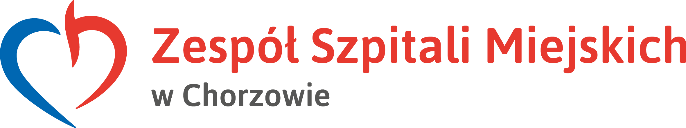 SPECYFIKACJA ISTOTNYCH WARUNKÓW ZAMÓWIENIAw postępowaniu o udzielenie zamówienia publicznego o wartości szacunkowej nieprzekraczającej w złotych równowartości kwoty 214 000 euro, prowadzonego w oparciu o przepisy prawa zamówień publicznych w trybie „przetargu nieograniczonego” na realizację zamówienia pod nazwą: „Dostawa artykułów gospodarczych i higienicznych (2)”Publikacja ogłoszenia o zamówieniu:Biuletyn Zamówień Publicznych pod nr 548344-N-2020 z dnia 15.06.2020 r.
Nr sprawy: SP ZOZ ZSM/ZP/24/2020ZAMAWIAJĄCY Samodzielny Publiczny Zakład Opieki Zdrowotnej Zespół Szpitali Miejskich w Chorzowie, 41-500 Chorzów, ul. Strzelców Bytomskich 11 (również adres do korespondencji), tel. 032/34-99-268, tel. 032/34-99-298, fax. 032/34-99-299, www.zsm.com.pl zp@zsm.com.pl ogłasza przetarg nieograniczony pod nazwą „Dostawa artykułów gospodarczych i higienicznych (2)” o numerze referencyjnym SP ZOZ ZSM/ZP/24/2020.Obowiązek informacyjny wynikający z art. 13 RODO w przypadku zbierania danych osobowych bezpośrednio od osoby fizycznej, której dane dotyczą, w celu związanym z postępowaniem o udzielenie zamówienia publicznego – Klauzule informacyjną dotyczącą Zamawiającego stanowi załącznik nr 6 SIWZ. Natomiast, klauzula informacyjna dotycząca Wykonawcy ujęta jest w pkt. 13 załącznika nr 1 do SIWZ – „Formularz ofertowy”. RODO - Rozporządzenie Parlamentu Europejskiego i Rady (UE) 2016/679 z dnia 27 kwietnia 2016 r. w sprawie ochrony osób fizycznych w związku z przetwarzaniem danych osobowych i w sprawie swobodnego przepływu takich danych oraz uchylenia dyrektywy 95/46/WE (ogólne rozporządzenie o ochronie danych) (Dz. Urz. UE L 119 z 4 maja 2016, str. 1). Wykonawca zobowiązany jest zapoznać wszystkich pracowników z klauzulą dot. powierzenia danych osobowych, a których dane zostaną przekazane Zamawiającemu w trakcie i po rozstrzygnięciu postępowania.OKREŚLENIE PRZEDMIOTU ZAMÓWIENIA Przedmiotem niniejszego zamówienia jest dostawa artykułów gospodarczych i higienicznych dla SP ZOZ ZSM w Chorzowie w ilości określonej w specyfikacji asortymentowo-cenowej (dalej w treści: SAC) stanowiącej załącznik nr 2 do niniejszej specyfikacji istotnych warunków zamówienia (dalej w treści: SIWZ). Przedmiot zamówienia obejmuje następujące pakiety:Pakiet 1 – Mopy, uchwyty nakładki	Pakiet 2 – Środki czyszczące, myjące, polerującePakiet 3 – Papiery, ręczniki, pojemnikiPakiet 4 – Artykuły do utrzymania czystościPakiet 5 – Worki, woreczki spożywczePakiet 6 – Kosze, wózkiPakiet 7 – Profesjonalne środki do czyszczenia i pielęgnacji powierzchniCPV:39800000-0 – „Środki czyszczące i polerujące”	18930000-7 – „Worki i torby”19520000-7 – „Produkty z tworzyw sztucznych”33760000-5 – „Papier toaletowy, chusteczki higieniczne, ręczniki do rąk i serwety”39224300-1 – „Miotły i szczotki i inne artykuły do sprzątania w gospodarstwie domowym”Oferowany przedmiot zamówienia musi być dopuszczony do obrotu i używania na polskim rynku zgodnie z obowiązującymi przepisami prawa. Zamawiający zastrzega sobie możliwość zażądania od Wykonawcy potwierdzonych kserokopii świadectw (atestów, certyfikatów) dopuszczenia do obrotu oferowanego przedmiotu zamówienia na rynku polskim uzyskane przez producenta. Wykonawca zobowiązany jest do ich okazania na każde żądanie Zamawiającego, w terminie 3 dni od daty wezwania. Oferowany przedmiot zamówienia winien posiadać w momencie dostarczenia do Zamawiającego co najmniej 12 miesięczny termin ważności dla danego produktu.Zamawiający dopuszcza składanie ofert częściowych na dowolnie wybrany pakiet (maksymalnie na wszystkie pakiety), lecz nie dopuszcza składania ofert na wybrane pozycje w pakiecie. Liczba części, na którą Wykonawca może złożyć ofertę: 7.Zamawiający nie dopuszcza składania ofert wariantowych.Zamawiający nie przewiduje: zawarcia umowy ramowej, aukcji elektronicznej, zwrotu kosztów udziału w postępowaniu (za wyjątkiem określonym w pkt. 9.9 SIWZ oraz 5.3 d)-jeżeli dotyczy). Zamawiający nie przewidział zamówień, o których mowa w art. 67 ust. 1 pkt 7 ustawy Prawo Zamówień Publicznych (t.j. Dz.U. z 2019 r. poz. 1843 z późn. zm. , dalej w treści: UPZP).Wykonawca może powierzyć wykonanie części zamówienia Podwykonawcy. Zamawiający żąda wskazania przez Wykonawcę części zamówienia, których wykonanie zamierza powierzyć Podwykonawcom, i podania przez Wykonawcę firm Podwykonawców.Zamawiający informuje, że jeżeli w opisie podano nazwy towarowe produktów to odnoszą się one jedynie do jakości, typu produktu. Zamawiający dopuszcza możliwość użycia do wykonania zamówienia produktów równoważnych w stosunku do wyrobów określonych w SAC, tzn. o parametrach nie gorszych, czyli takich samych lub lepszych. Na Wykonawcy ciąży obowiązek wskazania „równoważności” oferowanego produktu. Zamawiający wymaga wniesienia wadium zgodnie z punktem 7 SIWZ.Zamawiający nie wymaga wniesienia zabezpieczenia należytego wykonania umowy.Zamawiający przewiduje możliwość skorzystania z art. 144 ust. 1 pkt. 1) UPZP oraz z prawa opcji w ilościach i na zasadach opisanych w Istotnych postanowieniach umownych, stanowiących załącznik nr 5 do SIWZ. W trakcie obowiązywania umowy Zamawiający może skorzystać z uprawnienia przewidzianego w art. 144 ust. 1 pkt. 1) UPZP obejmującego prawo do zwiększenia do 20% wartości pakietu obejmującego pozycje zawarte w SAC - po cenach jednostkowych wskazanych w SAC z zastrzeżeniem opisanym w § 4 w Istotnych postanowieniach umownych.Wykonawca jest zobowiązany w ramach wartości przedmiotu zamówienia do przeprowadzenia w siedzibie Zamawiającego szkolenia pracowników w zakresie bezpiecznego i skutecznego używania towarów wyszczególnionych w SAC w pozycjach 1-10 oraz w zakresie obsługi dozowników dla pozycji 1, 2, 4, 5
- dotyczy pakietu nr 7Wykonawca jest zobowiązany w ramach wartości przedmiotu zamówienia do dostarczenia butelek o pojemności 1 litra do pozycji nr 5 w ilości 200 szt. Butelka musi posiadać transparentną skalę pomocniczą w dozowaniu koncentratu, piktogramy obrazujące sposób użycia, uchwyt antypoślizgowy, korko-klapkę, jednoznaczny kod kolorystyczny oznaczający strefę zastosowania, czytelną nazwę oraz indeks produktu, wartość pH koncentratu oraz docelowego roztworu roboczego- dotyczy pakietu nr 7Dla pozycji 1, 2, 4, 5- Wykonawca jest zobowiązany do dostarczenia i zamontowania w siedzibie Zamawiającego, w ramach wartości przedmiotu zamówienia, w terminie do 7 dni od daty zawarcia umowy, 49 sztuk przepływowych, pięciofunkcyjnych dozowników z możliwością tworzenia pięciu różnych rodzajów stężeń dla towarów wyszczególnionych w pozycjach 1, 2, 4, 5 (piąty preparat dotyczy dezynfekcji, która nie jest ujęta w pakiecie nr 7). Szerokość dozownika 228 - 231 mm, wysokość 249 - 251 mm (wymóg konieczny ze względu na ograniczone możliwości montażu w pomieszczeniach porządkowych, w szczególności w lokalizacji przy ul. Władysława Truchana, gdzie brak jest miejsca na łączenie kilku instalacji/dozowników). Dozowniki muszą posiadać możliwość dozowania z dużą prędkością, z pistoletu bezpośrednio do maszyn szorująco-zbierających oraz ze zmniejszonym przepływem, z dozownika do butelek. Na dozownikach muszą być umieszczone piktogramy wykonane z folii samoprzylepnej, odpowiadające towarom wyszczególnionym w pozycjach 1, 2, 4, 5 określające ich przeznaczenie - dotyczy pakietu nr 7. Zamawiający zastrzega sobie prawo żądania od Wykonawcy przedstawienia ilustracji / zdjęcia oferowanego (użyczanego) dozownika wraz z piktogramami, parametrami technicznymi: wymiarami oferowanego urządzenia.Zamówienie w zakresie montażu dozowników, o których mowa w pkt. 2.13 SIWZ zostanie zrealizowane przez Wykonawcę w momencie obustronnej akceptacji protokołu zainstalowania dozowników z wymaganym stężeniem oraz zawierających piktogramy wykonane z folii samoprzylepnej, odpowiadające towarom wyszczególnionym w pozycjach 1, 2, 4, 5 określające ich przeznaczenie. Obustronnie zaakceptowany protokół będący załącznikiem nr 7 do SIWZ stanowi potwierdzenie, że przedmiot umowy został dostarczony wraz z uruchomieniem funkcji oraz że Wykonawca przeprowadził szkolenia personelu Zamawiającego w zakresie obsługi. Wykonawca jest zobowiązany w ramach wartości przedmiotu zamówienia do konserwacji oraz wykonywania przeglądów okresowych dozowników z pozycji asortymentowych: 1, 2, 4, 5, które będą wykonywane w terminach uzgodnionych uprzednio z Zamawiającym, a ich częstotliwość będzie nie mniejsza niż jeden raz na sześć miesięcy – w trakcie trwania umowy. Termin przeglądów okresowych zostanie każdorazowo uzgodniony przez strony umowy - z wyprzedzeniem co najmniej 14 dni- dotyczy pakietu nr 7Produkty oferowane w pozycjach 1, 2, 4, 5 - powinny być kompatybilne i pochodzić od jednego producenta. Powyższe oznacza, że: a) mogą być obsługiwane / zamontowane / podpięte do jednego dystrybutora - dozownika. Zamawiający nie wyraża zgody na montaż dwóch i więcej dystrybutorów chemii profesjonalnej do poszczególnych środków myjących z ww. linii (produkty oznaczone numerami: 1, 2, 4, 5); b) w związku z faktem, iż zakres  przedmiotu zamówienia obejmuje dostawę środków chemii profesjonalnej, od Wykonawcy wymaga się przeprowadzenia szkoleń w zakresie stosowania mieszanin, sposobu obsługi dozownika, sposobu bezpiecznego użycia itd. Personel szpitala Zamawiającego odpowiedzialny za utrzymanie reżimu sanitarnego musi mieć pewność stosowania właściwych środków w odpowiednich stężeniach do wybranych powierzchni, nie można doprowadzać do sytuacji, w której z Wykonawcy zostanie zniesiona odpowiedzialność za niejasne, nieodpowiednie przekazanie wiedzy o produktach (niedopasowanych w danej linii produktowej – od kilku producentów), których brak kompatybilności spowoduje przenoszenie odpowiedzialności na nieefektywne, niezgodne z wymaganiami Zamawiającego skutki stosowania środków – ostatecznie nie przynoszące efektu sanitarnego (higienicznego).Opisane w pozycjach asortymentowych: 1,2,4,5 produkty dotyczą wyróżnionych w planie higieny stref (mycia i dezynfekcji), do których powinny być zastosowane odpowiednie, posiadające konkretne właściwości fizyko-chemiczne środki myjące, których użycie – zgodnie z charakterystyką ww. środków i opisem producenta – pozwala otrzymać wymagany w podmiocie leczniczym (dla danej strefy) efekt higieniczny (czystości). W związku z faktem, że zastosowanie środków chemii profesjonalnej ukierunkowane jest na osiągniecie konkretnego efektu: a) mycie powierzchni podłogowych z zabrudzeń (– efekt wstępny; (1)), b) zabezpieczanie podłóg po myciu poprzez nabłyszczanie /zabezpieczenie efektu mycia (- efekt końcowy; (2)), środki powyższe powinny mieć celowaną charakterystykę. Efekt mycia środkiem (1) musi pozwalać na bezpośrednie zastosowanie środka (2) – zabezpieczania podłóg po mycia. Mnogość rozwiązań technologicznych (chemicznych) w tym zakresie powoduje, że poszczególne środki chemii profesjonalnej zawierają często działające w szerszym zakresie właściwości chemiczną (dają szerszy efekt), co może uniemożliwiać lub niweczyć efekt końcowy. Na przykład wówczas, gdy środek myjący wzbogacany jest jednocześnie składnikami, które mają powodować, oprócz  oczyszczenia powierzchni, także wstępny efekt zabezpieczenia. W takiej sytuacji zastosowanie „czystego” środka zabezpieczającego podłogę po myciu (innego producenta/ z innej linii technologicznej) może nie dać zadawalającego efektu lub zniweczyć efekt mycia (w związku z faktem, że powierzchnia nie jest przygotowana do zastosowania takiego środka; nie jest czysta, bezpośrednio po myciu). Ponadto, opisane środki (1, 2, 4, 5) muszą być przygotowywane w oparciu o precyzyjne dozowanie, co wyklucza zastosowanie odmiennych linii technologicznych środków chemicznych podawanych z jednego dozownika. Wykonawca jest zobowiązany w ramach wartości przedmiotu zamówienia do dostarczenia do pozycji 3 - 100 szt. butelek ze spryskiwaczem o pojemności 0,6L z atomizerem, bezbarwnych w celu zidentyfikowania roztworu roboczego, oklejonych oryginalną etykietą producenta odporne na kwasy oraz zasady. Na etykiecie winno być miejsce dla wpisania stężenia roztworu roboczego, instrukcja sposobu użycia, informacja dotycząca sposobu przygotowania roztworu roboczego wraz z adresem producenta. Etykieta o kolorze kodu produktu- dotyczy pakietu nr 7Wykonawca zobowiązany jest do użyczenia Zamawiającemu dozowników (40 sztuk) do pozycji asortymentowej nr 5-  dotyczy pakietu nr 3TERMIN I MIEJSCE WYKONANIA ZAMÓWIENIA. Termin realizacji (dostawy sukcesywne) przez okres 24 miesięcy od dnia zawarcia umowy.Termin płatności – 60 dni licząc od dnia dostarczenia przedmiotu zamówienia oraz prawidłowo wypełnionej faktury do siedziby Zamawiającego. Zamawiający będzie dokonywał wszystkich płatności przelewem na rachunek bankowy wskazany w fakturze. Zamawiający zgodnie z ustawą z dnia 9 listopada 2018 r. o elektronicznym fakturowaniu w zamówieniach publicznych, koncesjach na roboty budowlane lub usługi oraz partnerstwie publiczno-prywatnym (Dz. U. 2018 poz. 2191 z póżn. zm.) ma obowiązek odbierania od Wykonawcy faktur elektronicznych za pośrednictwem platformy elektronicznego fakturowania. Zamawiający będzie dokonywał wszystkich płatności przelewem na rachunek bankowy wskazany w fakturze. Zamówienia będą zgłaszane faksem lub e-mailem.Termin dostawy zgodny z zadeklarowanym terminem w formularzu ofertowym (maksymalny termin dostawy: 5 dni roboczych liczony od dnia złożenia zamówienia) (tj. od poniedziałku do piątku za wyjątkiem dni ustawowo wolnych od pracy). Zamawiany przedmiot zamówienia Wykonawca będzie dostarczał bezpośrednio do Magazynu Centralnego SP ZOZ ZSM w Chorzowie przy ul. Strzelców Bytomskich 11, 41-500 Chorzów na warunkach określonych w Istotnych postanowieniach umownych w godz. 8:00 – 14:00.Wymaga się od Wykonawcy elastyczności w korygowaniu zamówienia przez Zamawiającego.Zamawiający zastrzega sobie prawo do składania zamówień bez ograniczeń co do każdorazowej ilości towaru oraz cykliczności dostaw.Wykonawca zobowiązany jest do przyjęcia zgłaszanych reklamacji jakości i ilości asortymentu i całego zamówienia.Towar będzie rozładowany do miejsc wskazanych przez personel Magazynu. UWAGA: bez względu na fakt, w jaki sposób realizowane są dostawy towaru (transportem własnym czy za pośrednictwem firmy kurierskiej) Wykonawca odpowiada za dostawę towaru do Magazynu Centralnego – własnymi siłami i na własny koszt - wraz z wniesieniem (- dostarczeniem loco Magazyn Centralny)(!) W przypadku realizacji dostaw za pośrednictwem firmy kurierskiej Wykonawca zobowiązany jest do zapewnienia transportu towaru oraz jego przeniesienia ze środka transportu do Magazynu Centralnego – w ramach zlecenia przekazanego firmie kurierskiej (niedopuszczalny jest tryb realizacji dostawy "od drzwi do drzwi").Niedopełnienie powyższego warunku skutkować będzie – zgodnie z zapisami § 6 umowy (Warunki reklamacji) ust. 5 pkt. d) odmową przyjęcia towaru.WARUNKI UDZIAŁU W POSTĘPOWANIU, PODSTAWY WYKLUCZENIAO udzielenie zamówienia w postępowaniu mogą ubiegać się Wykonawcy, którzy:- nie podlegają wykluczeniu.- spełniają warunki udziału.W postępowaniu mogą wziąć udział Wykonawcy, którzy nie podlegają wykluczeniu z postępowania o udzielenie zamówienia publicznego w okolicznościach, o których mowa w art. 24. ust 1 pkt. 12-23 UPZP.Zamawiający nie przewiduje wykluczenia Wykonawcy na podstawie art. 24 ust. 5 UPZP.O udzielenie zamówienia w postępowaniu mogą ubiegać się Wykonawcy, którzy spełniają warunki udziału:kompetencji lub uprawnień do prowadzenia określonej działalności zawodowej, o ile wynika to z odrębnych przepisów - Zamawiający nie ustanawia warunku.sytuacji ekonomicznej lub finansowej - Zamawiający nie ustanawia warunku.zdolności technicznej lub zawodowej - Zamawiający nie ustanawia warunku.W przypadku Wykonawców wspólnie ubiegających się o udzielenie zamówienia:każdy z Wykonawców samodzielnie jest zobowiązany do wykazania braku podstaw do wykluczenia w okolicznościach, o których mowa powyżej.WYKAZ OŚWIADCZEŃ LUB DOKUMENTÓW, POTWIERDZAJĄCYCH SPEŁNIANIE WARUNKÓW UDZIAŁU W POSTĘPOWANIU ORAZ BRAK PODSTAW WYKLUCZENIAWykaz oświadczeń lub dokumentów, potwierdzających spełnianie warunków udziału w postępowaniu (art. 25 ust. 1 pkt 1 UPZP):- Zamawiający nie wymaga.Wykaz oświadczeń lub dokumentów, potwierdzających brak podstaw wykluczenia (art. 25 ust. 1 pkt. 3 UPZP):aktualne na dzień składania ofert oświadczenie o braku podstaw wykluczenia – załącznik nr 3 do SIWZ – dołączyć do oferty w formie pisemnej.Wykonawca, w terminie 3 dni od zamieszczenia na stronie internetowej informacji, o której mowa w art. 86 ust. 5 UPZP, przekazuje Zamawiającemu oświadczenie o przynależności lub braku przynależności do tej samej grupy kapitałowej o której mowa w art. 24 ust. 1 pkt 23 UPZP – załącznik nr 4 do SIWZ. Wraz ze złożeniem oświadczenia, Wykonawca może przedstawić dowody, że powiązania z innym Wykonawcą nie prowadzą do zakłócenia konkurencji w postępowaniu o udzielenie zamówienia. Oświadczenie oraz załącznik mają być złożone zgodnie z treścią punktu 5.9-5.14 SIWZ. Zamawiający uzna żądanie za spełnione, kiedy Wykonawca w ciągu 3 dni przekaże Zamawiającemu oświadczenie (wraz z ewentualnymi dowodami) faksem lub e-mailem przy założeniu niezwłocznego przekazania pisemnego oryginału na adres Zamawiającego.W przypadku wspólnego ubiegania się o zamówienie przez Wykonawców oświadczenie składa każdy z Wykonawców wspólnie ubiegających się o zamówienie. Dokumenty te mają potwierdzać brak podstaw wykluczenia w zakresie, w którym każdy z Wykonawców wykazuje brak podstaw wykluczenia.W przypadku wspólnego ubiegania się o zamówienie przez Wykonawców oświadczenie składa każdy z Wykonawców wspólnie ubiegających się o zamówienie. Dokumenty te potwierdzają spełnianie warunków udziału w postępowaniu w zakresie, w którym każdy z Wykonawców wykazuje spełnianie warunków udziału w postępowaniu.Dokumenty jakie mają złożyć Wykonawcy w celu potwierdzenia, że oferowany przedmiot zamówienia odpowiada wymaganiom określonym przez Zamawiającego (art. 25 ust. 1 pkt. 2 UPZP)karty charakterystyki preparatów chemicznych oferowanego produktu przygotowanych przez producenta środków zgodnie z wytycznymi obowiązującymi w obszarze gospodarczym UE- dotyczy pakietu nr  2  pozycji asortymentowych: 5, 8, 10, 11, 12, 17, 18 oraz pakietu nr 7 pozycje asortymentowe: 1-10.Dokument ten (w krajach UE) musi być obowiązkowo sporządzany przez producentów chemikaliów dla sprzedawanych przez nich niebezpiecznych substancji i preparatów i przekazywany każdemu nabywcy. W UE układ karty charakterystyki i jej niezbędną zawartość definiuje Rozporządzenie 2015/830 z dnia 28.05.2015 r. ze sprostowaniem z dnia 17.01.2017 r. (zastępujące rozporządzenie (UE) nr 453/2010) oraz rozporządzenie (WE) nr 1907/2006 Parlamentu Europejskiego i Rady w sprawie rejestracji, oceny, udzielania zezwoleń i stosowanych ograniczeń w zakresie chemikaliów (REACH).W przypadku gdy pozycja asortymentowa nie zawiera w swoim składzie substancji niebezpiecznych lub zawiera je w stężeniach lub ilościach niższych od podlegających klasyfikacji jako niebezpieczne, Wykonawca zobowiązany jest dostarczyć oświadczenie, iż oferowany przedmiot zamówienia nie zawiera substancji niebezpiecznych i z tego względu nie posiada karty charakterystyki substancji niebezpiecznej.oświadczenie producenta lub ulotkę reklamową, etykietę itp. potwierdzającą grubość oferowanego worka- dotyczy pakietu nr 5katalogi lub inne materiały opisujące przedmiot zamówienia celem potwierdzenia, iż oferowany asortyment jest zgodny z opisem przedmiotu zamówienia w pakiecie, którego dotyczy oferta- dotyczy pakietu nr 1 pozycji asortymentowych: 2,3,6,7,12,13, pakietu nr 2 pozycji asortymentowych: 1,2,3,5,17,18 pakietu nr 3 pozycji asortymentowych: 10,11, pakietu nr 6 pozycji asortymentowych: 5,6,7 oraz pakietu nr 7 pozycje asortymentowe: 1-10. Dla pozycji nr 2 w pakiecie nr 7 ulotka, katalog powinny potwierdzać, że zaoferowany produkt przeznaczony jest do powierzchni śliskich oraz posiada właściwości antystatyczne.Wymagania: Zamawiający oczekuje przedłożenia katalogów lub materiałów opisujących przedmiot zamówienia pochodzących od producenta i zawierających potwierdzenie parametrów oferowanych produktów ujętych w SIWZ. Jeżeli ww. dokumenty nie są dostępne Wykonawca może przygotować katalog w oparciu o informacje uzyskane od producenta. Zamawiający wymaga przekazania ww. dokumentów uporządkowanych, czyli wraz z oznaczeniem, dla którego pakiety i dla której pozycji ujętej w formularzu ofertowym zostają złożone.Zamawiający przed udzieleniem zamówienia może wezwać Wykonawcę, którego oferta została najwyżej oceniona, do złożenia w wyznaczonym terminie (nie krótszym niż 5 dni) próbki oferowanego asortymentu (prezentacja) celem potwierdzenia, iż oferowany asortyment jest zgodny z opisem przedmiotu zamówienia w pakiecie, którego dotyczy oferta. Próbka oferowanego asortymentu powinna zawierać oryginalną etykietę z nazwą producenta- dotyczy pakietu nr 1 pozycji asortymentowej: 6, pakietu nr 3 pozycji asortymentowych: 1,5,6,7,8,9 pakietu nr 4 pozycji asortymentowej: 1, pakietu nr 5 pozycji asortymentowych 1-12 oraz pakietu nr 7 pozycje asortymentowe: 1-10Wymagania i zastrzeżenie: Zamawiający zastrzega sobie możliwość zwrócenia się do Wykonawców o przesłanie próbki asortymentu zaoferowanego w ofercie przetargowej. Złożenie próbki wraz z ofertą nie jest obligatoryjne. Prośba ze strony Zamawiającego o przesłanie próbki nastąpi po terminie składnia ofert przetargowych i dotyczyć będzie wyłącznie oferowanego przez Wykonawców asortymentu, co do którego powstaną wątpliwości, czy faktycznie odpowiada opisowi przedmiotu zamówienia. Wniosek Zamawiającego o złożenie próbki dotyczyć będzie 1 rolki/ 1 sztuki lub 1 opakowania (tj. jednostki handlowej). Nie złożenie w wyznaczonym przez Zamawiającego terminie próbki asortymentu jest równoznaczne z niespełnieniem wymagań zawartych w niniejszym punkcie i skutkować będzie odrzuceniem oferty, jako niezgodnej ze SIWZ w myśl art. 89 ust. 1 pkt. 2 UPZP.Zamawiający z pierwszej faktury zwróci koszty próbek, Wykonawcy z którym zostanie zawarta umowa.certyfikat wskazujący, że produkt spełnia wymagania międzynarodowych norm: 1) IEC 61340-5-1:2009 dotyczącej elektryczności statycznej, 2) PN-EN 13036-4:2011 w zakresie antypoślizgowości [PN-EN 13036-2011- Część 4. opisuje metodę pomiaru oporów poślizgu/poślizgnięcia na powierzchni]; Wykonawca posiada dla oferowanego środka dokumenty producenta oferowanego środka, potwierdzające przeprowadzenie przez producenta badań na zgodność ze ww. normami przez niezależne laboratorium- dotyczy pakietu nr 7 pozycji asortymentowej: 2Zamawiający przed udzieleniem zamówienia wezwie Wykonawcę, którego oferta została najwyżej oceniona, do złożenia w wyznaczonym terminie, nie krótszym niż 5 dni, aktualnych na dzień złożenia oświadczeń lub dokumentów o których mowa w punkcie 5.3. SIWZ z zastrzeżeniem art. 26 ust. 6 UPZP (jeśli dotyczy).Wykonawca, który podlega wykluczeniu na podstawie art. 24 ust. 1 pkt 13 i 14 oraz 16–20 UPZP może przedstawić dowody na to, że podjęte przez niego środki są wystarczające do wykazania jego rzetelności, w szczególności udowodnić naprawienie szkody wyrządzonej przestępstwem lub przestępstwem skarbowym, zadośćuczynienie pieniężne za doznaną krzywdę lub naprawienie szkody, wyczerpujące wyjaśnienie stanu faktycznego oraz współpracę z organami ścigania oraz podjęcie konkretnych środków technicznych, organizacyjnych i kadrowych, które są odpowiednie dla zapobiegania dalszym przestępstwom lub przestępstwom skarbowym lub nieprawidłowemu postępowaniu Wykonawcy. Przepisu zdania pierwszego nie stosuje się, jeżeli wobec Wykonawcy, będącego podmiotem zbiorowym, orzeczono prawomocnym wyrokiem sądu zakaz ubiegania się o udzielenie zamówienia oraz nie upłynął określony w tym wyroku okres obowiązywania tego zakazu.Zamawiający żąda od Wykonawcy, który polega na zdolnościach lub sytuacji innych podmiotów na zasadach określonych w art. 22a UPZP, przedstawienia w odniesieniu do tych podmiotów dokumentów wymienionych w punkcie 5.2.a SIWZ.Zamawiający nie żąda od Wykonawcy przedstawienia dokumentów wymienionych w punkcie 5.2.a SIWZ, dotyczących Podwykonawcy, któremu zamierza powierzyć wykonanie części zamówienia, a który nie jest podmiotem, na którego zdolnościach lub sytuacji Wykonawca polega na zasadach określonych w art. 22a UPZP. W przypadku wspólnego ubiegania się o zamówienie przez Wykonawców:oświadczenie składa każdy z Wykonawców wspólnie ubiegających się o zamówienie. Dokumenty te mają potwierdzać brak podstaw wykluczenia w zakresie, w którym każdy z Wykonawców wykazuje brak podstaw wykluczenia,oświadczenie składa każdy z Wykonawców wspólnie ubiegających się o zamówienie. Dokumenty te potwierdzają spełnianie warunków udziału w postępowaniu w zakresie, w którym każdy z Wykonawców wykazuje spełnianie warunków udziału w postępowaniu.Oświadczenia o których mowa w punkcie 5 SIWZ dotyczące Wykonawcy i innych podmiotów, na których sytuacji polega Wykonawca na zasadach określonych w art. 22a UPZP oraz dotyczące Podwykonawców, składane są w oryginale. Dokumenty o których mowa w punkcie 5 SIWZ, inne niż oświadczenia o których mowa w punkcie 5 SIWZ, składane są w oryginale lub kopii poświadczonej za zgodność z oryginałem. Poświadczenia za zgodność z oryginałem dokonuje odpowiednio Wykonawca, podmiot, na którego zdolnościach lub sytuacji polega Wykonawca, Wykonawcy wspólnie ubiegający się o udzielenie zamówienia publicznego albo Podwykonawca, w zakresie dokumentów, które każdego z nich dotyczą. Zamawiający może żądać przedstawienia oryginału lub notarialnie poświadczonej kopii dokumentów, o których mowa w punkcie 5 SIWZ, innych niż oświadczenia o których mowa w punkcie 5 SIWZ, wyłącznie wtedy, gdy złożona kopia dokumentu jest nieczytelna lub budzi wątpliwości co do jej prawdziwości.Dokumenty i oświadczenia winny być złożone w języku polskim. Jeżeli Wykonawca nie złoży oświadczenia, o którym mowa w 5.2 a) niniejszej SIWZ, oświadczeń lub dokumentów potwierdzających okoliczności, o których mowa w art. 25 ust. 1 UPZP, lub innych dokumentów niezbędnych do przeprowadzenia postępowania, oświadczenia lub dokumenty są niekompletne, zawierają błędy lub budzą wskazane przez Zamawiającego wątpliwości, Zamawiający wezwie do ich złożenia, uzupełnienia, poprawienia w terminie przez siebie wskazanym. W zakresie nie uregulowanym SIWZ, zastosowanie mają przepisy rozporządzenia Ministra Rozwoju z dnia 27 lipca 2016 r. w sprawie rodzajów dokumentów, jakich może żądać Zamawiający od Wykonawcy w postępowaniu o udzielenie zamówienia (tj. Dz. U. z 2016 r. poz. 1126 z późn. zm.). Zamawiający dopuszcza również możliwość składania dokumentów elektronicznych, oświadczeń lub elektronicznych kopii dokumentów lub oświadczeń za pomocą poczty elektronicznej, na wskazany w pkt. 6.2 SIWZ adres e-mail. Sposób sporządzenia dokumentów elektronicznych, oświadczeń lub elektronicznych kopii dokumentów lub oświadczeń musi być zgody z wymaganiami określonymi w rozporządzeniu Prezesa Rady Ministrów z dnia 27 czerwca 2017 r. w sprawie użycia środków komunikacji elektronicznej w postępowaniu o udzielenie zamówienia publicznego oraz udostępniania i przechowywania dokumentów elektronicznych oraz rozporządzeniu Ministra Rozwoju z dnia 26 lipca 2016 r. w sprawie rodzajów dokumentów, jakich może żądać zamawiający od wykonawcy w postępowaniu o udzielenie zamówienia.SPOSÓB POROZUMIEWANIA SIĘ MIĘDZY ZAMAWIAJĄCYM A WYKONAWCAMI, SPOSÓB PRZEKAZYWANIA DOKUMENTÓW I OŚWIADCZEŃ ORAZ SPOSÓB UDZELANIA WYJAŚNIEŃ.Osobą wskazaną przez Zamawiającego do kontaktów z Wykonawcami jest: Pani Aneta Rynkowska tel. (032) 34-99-298, fax 032/34-99-299, arynkowska@zsm.com.pl, zp@zsm.com.pl w godz. 1000-1400.Dopuszczalnym sposobem porozumiewania się między Zamawiającym a Wykonawcami jest: fax lub e-mail w przypadku wniosków, zawiadomień, informacji, zapytań, wnoszenia kopii odwołań, przystąpień do odwołań, zgody na przedłużenie terminu związania ofertą itp. forma pisemna w przypadku przekazywania wszelkich oświadczeń i dokumentów wskazanych w punkcie 5 SIWZ.Zamawiający dopuszcza możliwość składania dokumentów, oświadczeń podpisanych elektronicznym podpisem na adres: zp@zsm.com.pl        Niezależnie od powyższego forma pisemna jest zawsze dopuszczalna.Wykonawca może zwrócić się do Zamawiającego o wyjaśnienie treści SIWZ. Zamawiający niezwłocznie udzieli wyjaśnień, jednak nie później niż na 2 dni przed upływem terminu składania ofert – pod warunkiem że wniosek o wyjaśnienie treści SIWZ wpłynął do Zamawiającego nie później niż do końca dnia, w którym upływa połowa wyznaczonego terminu składania ofert tj. do 19.06.2020 r. włącznie. Przedłużenie terminu składania ofert nie wpływa na bieg terminu składania wniosku.Jeżeli wniosek o wyjaśnienie treści SIWZ wpłynął po upływie terminu składania wniosku, o którym mowa w pkt 6.3 SIWZ, lub dotyczy udzielonych wyjaśnień, Zamawiający może udzielić wyjaśnień albo pozostawić wniosek bez rozpoznania. W uzasadnionym przypadku, (przed terminem składania ofert), Zamawiający dopuszcza możliwość wprowadzenia zmian w treści SIWZ. Dokonaną zmianę treści specyfikacji Zamawiający udostępnia na stronie internetowej. Każda wprowadzona przez Zamawiającego zmiana stanie się częścią SIWZ i jest dla Wykonawców wiążąca.Jeżeli Zamawiający lub Wykonawca przekazują oświadczenia, wnioski, zawiadomienia oraz informacje za pośrednictwem faksu lub przy użyciu środków komunikacji elektronicznej w rozumieniu ustawy z dnia 18 lipca 2002 r. o świadczeniu usług drogą elektroniczną, każda ze Stron na żądanie drugiej Strony niezwłocznie potwierdza fakt ich otrzymania.Przedłużenie terminu składania ofert dopuszczalne jest tylko przed jego upływem.Strona internetowa, na której umieszczane będą niezbędne informacje (m.in. ogłoszenia, SIWZ, pytania i odpowiedzi, modyfikacje, informacja z otwarcia oferty, wybór oferty najkorzystniejszej, unieważnienie postępowania oraz wszystkie inne wymagane przepisami UPZP): www.zsm.com.pl WADIUMPrzystępując do przetargu Wykonawca jest zobowiązany do wniesienia wadium w wysokości: 
22 000,00 zł (słownie: dwadzieścia dwa tysiące złotych 00/100) ( dotyczy Wykonawców, składających ofertę na wszystkie części zamówienia) Natomiast dla ofert częściowych wadium wnosi się odpowiednio do oferowanego pakietu:W przypadku złożenia oferty częściowej Wykonawca zobowiązany jest wnieść wadium w kwocie określonej dla danej części. W przypadku złożenia oferty na kilka części kwota wadium stanowi sumę wadiów ustalonych dla poszczególnych części zamówienia.Zamawiający dopuszcza wniesienie wadium w następujących formach: pieniądzu, poręczeniach bankowych lub poręczeniach spółdzielczej kasy oszczędnościowo-kredytowej, z tym że poręczenie kasy jest zawsze poręczeniem pieniężnym, gwarancjach bankowych, gwarancjach ubezpieczeniowych, poręczeniach udzielanych przez podmioty, o których mowa w art. 6b ust. 5 pkt. 2 ustawy z dnia 9 listopada 2000 r. o utworzeniu Polskiej Agencji Rozwoju Przedsiębiorczości (tj. Dz.U. 2020 poz. 299)Wadium wnoszone w pieniądzu wpłaca się przelewem na rachunek bankowy:ING BANK ŚLĄSKI S.A. O/ CHORZÓW Nr 21 1050 1243 1000 0010 0009 7517z dopiskiem: „Art. Gospodarcze (2)” Numer sprawy: SP ZOZ ZSM/ZP/24/2020Za termin wniesienia wadium uważa się datę i godzinę wpłynięcia środków na konto Zamawiającego. W przypadku innych niż pieniądz form wadium Wykonawca dostarcza gwarancję lub poręczenie w oryginale do Kasy Zespołu Szpitali Miejskich (może być listowne) przed upływem terminu składania ofert (dopuszcza się złożenie gwarancji lub poręczenia wraz z ofertą). Przy wnoszeniu wadium Wykonawca winien powołać się na nazwę przetargu. W przypadku wniesienia wadium w formie gwarancji bankowych lub ubezpieczeniowych, z treści tych gwarancji musi w szczególności jednoznacznie wynikać: nieodwołalne i bezwarunkowe zobowiązanie gwaranta (banku, zakładu ubezpieczeń) do wypłaty Zamawiającemu pełnej kwoty wadium w okolicznościach określonych w art. 46 ust. 4a i 5 UPZP, na pierwsze pisemne żądanie zgłoszone przez Zamawiającego w terminie związania ofertą, termin obowiązywania gwarancji, miejsce i termin zwrotu gwarancji.  Oferta, która nie zostanie zabezpieczona wadium w wymaganej formie i wysokości zostanie odrzucona. Wniesione wadium musi zachować ważność przez cały okres, w którym Wykonawca jest związany ofertą. Zamawiający zwróci wadium, jeżeli wystąpi jedna z przesłanek wymienionych w art. 46 UPZP. Zamawiający zatrzymuje wadium wraz z odsetkami, jeżeli Wykonawca:którego oferta została wybrana odmówił podpisania umowy w sprawie zamówienia publicznego na warunkach określonych w ofercie;Zawarcie umowy w sprawie zamówienia publicznego stało się niemożliwe z przyczyn leżących po stronie Wykonawcy. b) w odpowiedzi na wezwanie, o którym mowa w art. 26 ust. 3 i 3a UPZP, z przyczyn leżących po jego stronie, nie złożył oświadczeń lub dokumentów potwierdzających okoliczności, o których mowa w art. 25 ust. 1 UPZP, oświadczenia, o którym mowa w art. 25a ust. 1 UPZP, pełnomocnictw lub nie wyraził zgody na poprawienie 	omyłki, o której mowa w art. 87 ust. 2 pkt 3 UPZP, co spowodowało brak możliwości wybrania oferty złożonej 	przez wykonawcę jako najkorzystniejszej. Zamawiający zwraca wadium wszystkim Wykonawcom niezwłocznie po wyborze oferty najkorzystniejszej lub unieważnieniu postępowania, z wyjątkiem Wykonawcy, którego oferta została wybrana, jako najkorzystniejsza, z zastrzeżeniem art. 46 ust. 4a UPZP. TERMIN ZWIĄZANIA OFERTĄWykonawca będzie związany ofertą 30 dni.Bieg terminu rozpoczyna się z upływem terminu składania ofert.Wykonawca samodzielnie lub na wniosek Zamawiającego może przedłużyć termin związania ofertą, z tym że Zamawiający może tylko raz, co najmniej na 3 dni przed upływem terminu związania ofertą, zwrócić się do Wykonawców o wyrażenie zgody na przedłużenie tego terminu o oznaczony okres, nie dłuższy jednak niż 60 dni.OPIS SPOSOBU PRZYGOTOWANIA OFERTYOferta powinna składać się z następujących dokumentów:Wypełnionego formularza ofertowego wg zał. nr 1 do SIWZWypełnionej specyfikacji asortymentowo-cenowej (SAC) wg zał. nr 2,Wykazu części zamówienia, które Wykonawca zamierza powierzyć Podwykonawcy -formularz ofertowy, pkt. 11 załącznika nr 1 do SIWZ – dotyczy sytuacji, gdy Wykonawca zamierza powierzyć wykonanie którejkolwiek części zamówienia Podwykonawcom, w sytuacji gdy Wykonawca nie dołączy w/w wykazu Zamawiający uzna, iż Wykonawca nie zamierza powierzyć żadnej części zamówienia Podwykonawcy,Informacji Wykonawcy wskazującej, że wybór oferty będzie (lub nie będzie) prowadzić do powstania u Zamawiającego obowiązku podatkowego. Zgodnie z deklaracją w załączniku nr 1 – „Formularz ofertowy” pkt. 2 należy wskazać nazwę (rodzaj) towaru lub usługi, których dostawa lub świadczenie będzie prowadzić do jego powstania u Zamawiającego obowiązku podatkowego, oraz wskazać ich wartość bez kwoty podatku. W przypadku nie wypełnienia pkt. 1 ww. formularza Zamawiający uzna, iż Wykonawca deklaruje, że nie powstanie u Zamawiającego obowiązek podatkowy inny niż wynikający z treści tabeli zamieszczonej w formularzu ofertowym wg zał. nr 1. Dokumentów i oświadczeń wymienionych w pkt. 5 SIWZ przy których umieszczono dopisek: „dołączyć do oferty”.Pełnomocnictwo lub inne dokumenty, z których wynika prawo do podpisania dokumentów składanych wraz z ofertą.Oferta powinna być złożona w języku polskim, w jednym egzemplarzu w formie pisemnej pod rygorem nieważności. Oferta oraz wszystkie karty załączników powinny być podpisane przez osoby uprawnione do reprezentowania. Jeśli umocowanie osoby podpisującej ofertę nie wynika z przedłożonych wraz z ofertą dokumentów, należy do oferty dołączyć stosowne pełnomocnictwo dla danej osoby, z którego będzie wynikało jej umocowanie do reprezentowania w postępowaniu, w tym do podpisania oferty w jego imieniu. Wykonawcy wspólnie składający ofertę zobowiązani są przedłożyć dokument ustanawiający pełnomocnika do reprezentowania ich w postępowaniu o udzielenie zamówienia publicznego albo do reprezentowania ich w postępowaniu i do zawarcia umowy w sprawie zamówienia publicznego.Pełnomocnictwo powinno dokładnie określać zakres umocowania, w tym ewentualnie prawo do udzielenia dalszych pełnomocnictw.Wszystkie pełnomocnictwa składane wraz z ofertą muszą być złożone w formie oryginału lub kopii poświadczonej za zgodność z oryginałem przez notariusza. (tj. kopii oryginalnie potwierdzonej „za zgodność z oryginałem” przez notariusza).Wszelkie dokumenty i oświadczenia w językach obcych należy złożyć wraz z tłumaczeniem na język polski.Wszystkie miejsca gdzie naniesione zostały zmiany winny być parafowane przez osobę uprawnioną do podpisywania oferty.Oferta powinna być złożona zgodnie z wymogami zawartymi w niniejszej SIWZ.Każdy Wykonawca może złożyć tylko jedną ofertę.Wykonawca może zmieniać, wycofywać, modyfikować swoją ofertę, ale wyłącznie przed terminem składania ofert.Oferty otrzymane przez Zamawiającego po terminie zostaną niezwłocznie zwrócone i nie będą rozpatrywane. Wykonawca ponosi wszelkie koszty związane z przygotowaniem i złożeniem oferty. Jednakże, w przypadku unieważnienia postępowania o udzielenie zamówienia z przyczyn leżących po stronie Zamawiającego, wykonawcom, którzy złożyli oferty niepodlegające odrzuceniu, przysługuje roszczenie o zwrot uzasadnionych kosztów uczestnictwa w postępowaniu, w szczególności kosztów przygotowania oferty.Zamawiający zaleca sporządzenie oferty na załączonych do SIWZ wzorach formularzy lub na własnych drukach wg wzorów formularzy dołączonych do SIWZ.Zgodnie z UPZP nie ujawnia się informacji stanowiących tajemnicę przedsiębiorstwa w rozumieniu przepisów o zwalczaniu nieuczciwej konkurencji. W związku z powyższym Wykonawca, nie później niż w terminie składania ofert ma prawo zastrzec, że nie mogą być one udostępniane oraz jest zobowiązany wykazać, iż zastrzeżone informacje stanowią tajemnicę przedsiębiorstwa. Wykonawca nie może zastrzec informacji podawanych podczas otwarcia ofert tj. nazwy (firmy) oraz adresów Wykonawców, a także informacji dotyczących ceny, terminu wykonania zamówienia, okresu gwarancji i warunków płatności zawartych w ofertach. Zgodnie z ustawą z dnia 16 kwietnia 1993r. o zwalczaniu nieuczciwej konkurencji (t.j. Dz. U. 2019 poz. 1010) przez tajemnicę przedsiębiorstwa rozumie się nieujawnione do wiadomości publicznej informacje techniczne, technologiczne, organizacyjne przedsiębiorstwa lub inne informacje posiadające wartość gospodarczą, co do których przedsiębiorca podjął niezbędne działania w celu zachowania ich poufności.Jeżeli zastrzeżone przez Wykonawcę informacje nie stanowią tajemnicy przedsiębiorstwa lub są jawne na podstawie przepisów ustawy lub odrębnych przepisów, Zamawiający zobowiązany jest do ujawnienia tych informacji w ramach prowadzonego postępowania o udzielenie zamówienia publicznegoMIEJSCE I TERMIN SKŁADANIA OFERTOfertę należy złożyć w nieprzejrzystej kopercie, zamkniętej w sposób uniemożliwiający jej przypadkowe otwarcie, oznaczonej nazwą i adresem Wykonawcy lub pieczątką firmową, nazwą i adresem Zamawiającego oraz opatrzoną dopiskiem Przetarg nieograniczony pod nazwą „Dostawa artykułów gospodarczych i higienicznych (2)” o numerze referencyjnym SP ZOZ ZSM/ZP/24/2020 nie otwierać przed 23.06.2020 r. godz. 1030. Oferta powinna być złożona na adres: SP ZOZ Zespół Szpitali Miejskich przy ulicy Strzelców Bytomskich 11, 41-500 Chorzów w BIURZE PODAWCZYM.  Termin składania ofert upływa 23.06.2020 r. godz. 1000. Decyduje data i godzina wpływu do siedziby Zamawiającego.Wybór drogi pocztowej dla przesłania oferty następuje na ryzyko Wykonawcy. Wykonawca winien we własnym interesie w taki sposób przygotować przesyłkę, aby w stopniu maksymalnym zapobiec jej zniszczeniu lub uszkodzeniu w czasie transportu. Zmiany do złożonej oferty muszą zostać złożone w nienaruszonym opakowaniu dodatkowo oznaczonym napisem „ZMIANA”.Wykonawca może przed upływem terminu do składania ofert wycofać ofertę składając odpowiednie oświadczenie w nienaruszonym opakowaniu dodatkowo oznaczonym napisem „WYCOFANIE”. Do wniosku o wycofanie oferty musi być dołączony dokument uprawniający Wykonawcę do występowania w obrocie prawnym, a wniosek musi być podpisany przez osoby upoważnione do zaciągania zobowiązań w imieniu wnioskodawcy.TERMIN I MIEJSCE OTWARCIA OFERT.Otwarcie ofert jest jawne i nastąpi 23.06.2020 r. godz. 1030 w Samodzielnym Publicznym Zakładzie Opieki Zdrowotnej Zespole Szpitali Miejskich w Chorzowie, ul. Strzelców Bytomskich 11, 41-500 Chorzów – Pawilon nr 6 (Budynek Administracji) II piętro pokój nr 216-sala konferencyjna. Bezpośrednio przed otwarciem ofert Zamawiający przekaże zebranym kwotę, jaką zamierza przeznaczyć na sfinansowanie zamówienia.Podczas otwarcia komisja odczyta nazwy firm oraz adresy Wykonawców i cenę oferty, termin dostawy zawarte w ofertach. Na wniosek Wykonawcy, który nie był obecny na otwarciu ofert, informacje te zostaną niezwłocznie przekazane e-mailem i pisemnie. Niezwłocznie po otwarciu ofert Zamawiający zamieści na swojej stronie internetowej www.zsm.com.pl informacje dotyczące: kwoty, jaką zamierzał przeznaczyć na sfinansowanie zamówienia, firm oraz adresów Wykonawców, którzy złożyli oferty w terminie,ceny, terminu wykonania zamówienia zawarte w ofertach.12. OPIS SPOSOBU OBLICZANIA CENYWykonawca w przedstawionej ofercie winien zaoferować cenę ryczałtową, kompletną, jednoznaczną, która będzie ceną ostateczną.Wartości brutto oferty powinny zawierać wszystkie koszty związane z dostawą przedmiotu zamówienia do Magazynu Zamawiającego w tym: transport, opakowanie, czynności związane z przygotowaniem dostawy, opłaty wynikające z polskiego prawa celnego i podatkowego, dotyczy pakietu nr 7 - szkolenia pracowników w zakresie bezpiecznego i skutecznego używania towarów wyszczególnionych w pozycji 1-10 oraz w zakresie obsługi dozowników, dla pozycji 1,2,4,5 o których mowa w uwagach pkt. 7 (pakiet 7, SAC). itp. Wykonawca winien uwzględnić w cenie oferty również wszystkie inne koszty jakie poniesie w związku z realizacją przedmiotu przetargu, także niewymienione w zdaniu poprzedzającym, a które mają wpływ na cenę oferty.Cena powinna być podana w złotych polskich. Rozliczenia między Zamawiającym a Wykonawcą prowadzone będą w złotych polskich. Jeżeli Wykonawca stosuje w swojej praktyce kupieckiej upusty cenowe, to proponując je Zamawiającemu w ofercie, musi już uwzględnić je w ostatecznej cenie oferty.Przyjęte przez Wykonawcę w ofercie ceny i stawki w złotych polskich nie będą podlegać waloryzacji w trakcie realizacji przedmiotu zamówienia z zastrzeżeniem przypadków, o których mowa w umowie i UPZP. Zamawiający w załączniku nr 2 do SIWZ w rubryce VAT (%) dopuszcza wpisanie zamiennie liczbowej lub procentowej wartości stawki podatku VAT.Ceny jednostkowe netto oraz wartości netto i brutto należy zaokrąglić do dwóch miejsc po przecinku.Zamawiający dopuszcza możliwość przeliczania zaoferowanych opakowań/ml/szt/oznaczeń/gramów itp. zgodnie z zapisami w SAC Zamawiający będzie realizował zamówienie w pełnych opakowaniach tj., gdy przy przeliczeniu zostanie 41,67 opakowania Zamawiający maksymalnie zamówi 42 opakowań. Przeliczenia te mają jedynie na celu porównanie złożonych ofert.OPIS KRYTERIÓW, KTÓRYMI BĘDZIE SIĘ KIEROWAŁ ZAMAWIAJĄCY PRZY WYBORZE OFERTYZamawiający w niniejszym postępowaniu przetargowym przy ocenie ofert będzie stosował procedurę określoną w art. 24aa UPZP.Przy wyborze i ocenie oferty Zamawiający będzie się kierować wyłącznie następującymi kryteriami:Cena oferty		60 %Termin dostawy	40 %Kryterium cenaOcena kryterium zostanie obliczona wg wzoru_Cn _ X 60 = Pc  Cb gdzie:Pc punkty otrzymane za cenę Cn cena najniższej ofertyCb cena badanej ofertyOferta w tym kryterium może otrzymać maksymalnie 60 punktów, pozostałe oferty proporcjonalnie mniej.Kryterium terminu dostawy Wykonawca w formularzu ofertowym deklaruje jaki termin dostawy przedmiotu zamówienia oferuje. Maksymalny wymagany przez Zamawiającego termin dostawy wynosi 5 dni roboczych od daty złożenia zamówienia.Liczba przyznawanych punktów w zależności od zadeklarowanego terminu dostawy wynosi:Oferta w tym kryterium może otrzymać maksymalnie 40 punktów, pozostałe oferty zgodnie z powyższą tabelą.Ocenę końcową oferty stanowić będzie suma punktów poszczególnych kryteriów obliczonych zgodnie z poniższym wzorem:Pc + Pt = Ocena końcowa oferty Przetarg wygra Wykonawca, który otrzyma największą ilość punktów w ocenie końcowej oferty.INFORMACJE O FORMALNOŚCIACH JAKIE POWINNY ZOSTAĆ DOPEŁNIONE PO WYBORZE OFERTY W CELU ZAWARCIA UMOWY ORAZ POSTANOWIENIA PRZYSZŁEJ UMOWYZawarcie umowy z wybranym Wykonawcą nastąpi na zasadach określonych w Istotnych postanowieniach umownych (załącznik nr 5) i ceną zaoferowaną przez wybranego Wykonawcę w SAC (załącznik nr 2).Jeżeli Wykonawca, który wygrał przetarg uchyli się od zawarcia umowy według warunków podanych w niniejszej SIWZ, Zamawiający może wybrać najkorzystniejszą spośród pozostałych ofert uznanych za niepodlegające odrzuceniu, chyba, że zachodzą przesłanki unieważnienia postępowania.Zawarcie umowy (Istotne postanowienia umowne w załączeniu) o realizację zamówienia nastąpi po upływie 5 dni od przesłania zawiadomienia o wyborze najkorzystniejszej oferty, chyba że zostanie wniesione odwołanie. W sytuacji, gdy w postępowaniu o udzielenie zamówienia zostanie złożona tylko jedna oferta Zamawiający zastrzega sobie możliwość podpisania umowy przed upływem w/w terminu. Zamawiający dostarczy wybranemu Wykonawcy umowę do podpisu listownie. PODWYKONAWCYWykonawca może powierzyć wykonanie części zamówienia Podwykonawcy. W przypadku, kiedy Wykonawca zamierza powierzyć Podwykonawcy wykonanie którejkolwiek części zamówienia, zobowiązany jest do wskazania w ofercie części zamówienia której to dotyczy oraz podania firm Podwykonawców (pkt. 11 załącznika nr 1 do SIWZ). W sytuacji gdy Wykonawca nie dołączy w/w wykazu Zamawiający uzna iż Wykonawca nie zamierza powierzyć żadnej części zamówienia Podwykonawcy.Powierzenie wykonania części zamówienia Podwykonawcom nie zwalnia Wykonawcy z odpowiedzialności za należyte wykonanie tego zamówienia.ŚRODKI OCHRONY PRAWNEJ PRZYSŁUGUJĄCE WYKONAWCOMŚrodki ochrony prawnej przysługują Wykonawcy, a także innemu podmiotowi, jeżeli ma lub miał interes w uzyskaniu danego zamówienia oraz poniósł lub może ponieść szkodę w wyniku naruszenia przez Zamawiającego przepisów UPZP. Odwołanie przysługuje wyłącznie od niezgodnej z przepisami UPZP czynności Zamawiającego podjętej w postępowaniu o udzielenie zamówienia lub zaniechania czynności, do której Zamawiający jest zobowiązany na podstawie UPZP.Odwołanie powinno wskazywać czynność lub zaniechanie czynności Zamawiającego, której zarzuca się niezgodność z przepisami UPZP, zawierać zwięzłe przedstawienie zarzutów, określać żądanie oraz wskazywać okoliczności faktyczne i prawne uzasadniające wniesienie odwołania.Odwołanie wnosi się do Prezesa Izby w formie pisemnej lub w postaci elektronicznej, podpisane bezpiecznym podpisem elektronicznym weryfikowanym przy pomocy ważnego kwalifikowanego certyfikatu lub równoważnego środka, spełniającego wymagania dla tego rodzaju podpisu. Odwołujący przesyła kopię odwołania Zamawiającemu przed upływem terminu do wniesienia odwołania w taki sposób, aby mógł on zapoznać się z jego treścią przed upływem tego terminu. Termin wniesienia odwołania.Odwołanie wnosi się:w terminie 5 dni od dnia przesłania informacji o czynności Zamawiającego stanowiącej podstawę jego wniesienia wobec treści ogłoszenia o zamówieniu, postanowień SIWZ, wnosi się w terminie: 5 dni od dnia zamieszczenia ogłoszenia w Biuletynie Zamówień Publicznych lub SIWZ na stronie internetowej wobec czynności innych niż określone w ust. a i b w terminie 5 dni od dnia, w którym powzięto lub przy zachowaniu należytej staranności można było powziąć wiadomość o okolicznościach stanowiących podstawę jego wniesienia.Odwołanie przysługuje wyłącznie wobec czynności:określenia warunków udziału w postępowaniu; wykluczenia odwołującego z postępowania o udzielenie zamówieniaodrzucenia oferty odwołującegoopisu przedmiotu zamówieniawyboru najkorzystniejszej oferty.Pozostałe terminy i czynności są szczegółowo opisane w dziale VI UPZP.Na orzeczenie Krajowej Izby Odwoławczej Stronom oraz uczestnikom postępowania odwoławczego przysługuje skarga do sądu.Szczegółowo środki ochrony prawnej zostały omówione w dziale VI UPZPZAŁĄCZNIKI DO SPECYFIKACJIDo niniejszej dokumentacji przetargowej załącznikami są:Formularz ofertowy									– zał. 1Specyfikacja asortymentowo-cenowa 							– zał. 2 Oświadczenia o braku podstaw wykluczenia 						– zał. 3Informacja o tym, iż Wykonawca nie należy do grupy kapitałowej				– zał. 4Istotne postanowienia umowne								– zał. 5Klauzula informacyjna z art. 13 RODO							– zał. 6Protokół prawidłowego zainstalowania dozowników                                                              – zał. 7Załącznik nr 1 do SIWZ.................................................................pieczęć firmowa WykonawcyFormularz OfertowyPełna nazwa Wykonawcy...................................................................................................................................................................................................................................................................................................Adres Wykonawcyul. ........................................................	nr ..............................................................................kod pocztowy .......................................	miejscowość................................................................tel. ......................................................	fax. ............................................................................REGON ................................................	e-mail………………………………………………………………………NIP ......................................................      KRS ...............................................(jeżeli dotyczy)W związku z postępowaniem o udzielenie zamówienia publicznego prowadzonym w trybie przetargu nieograniczonego pn. „Dostawa artykułów gospodarczych i higienicznych (2)” o numerze referencyjnym SP ZOZ ZSM/ZP/24/2020 dla SP ZOZ Zespół Szpitali Miejskich w Chorzowie:Oferujemy realizację przedmiotu zamówienia w zakresie objętym specyfikacją istotnych warunków zamówienia (dalej w treści: SIWZ) za maksymalną łączną kwotę określoną w specyfikacji asortymentowo cenowej.Cena oferty:przenosi podatek VAT na Zamawiającego w wartości……………zł *.nie przenosi podatku VAT na Zamawiającego *.* niepotrzebny podpunkt (a lub b) skreślić lub właściwy zaznaczyć(W przypadku nie skreślenia lub nie zaznaczenia żadnego podpunktu Zamawiający przyjmuje, że Wykonawca nie przenosi na Zamawiającego podatku VAT).Termin płatności za dostarczony przedmiot zamówienia ustalamy na 60 dni, licząc od dnia dostarczenia przedmiotu zamówienia wraz z prawidłowo wypełnioną fakturą do siedziby Zamawiającego. Zamawiający zgodnie z ustawą z dnia 9 listopada 2018 r. o elektronicznym fakturowaniu w zamówieniach publicznych, koncesjach na roboty budowlane lub usługi oraz partnerstwie publiczno-prywatnym (Dz. U. 2018 poz. 2191) ma obowiązek odbierania od Wykonawcy faktur elektronicznych za pośrednictwem platformy elektronicznego fakturowania. Zamawiający będzie dokonywał wszystkich płatności przelewem na rachunek bankowy wskazany w fakturze. Zapewniamy, że oferowany przedmiot zamówienia odpowiada wymaganiom jakościowym stawianym w SIWZ.Zapewniamy, że oferowany przez nas przedmiot zamówienia będzie posiadać w momencie dostarczenia do Zamawiającego co najmniej 12 miesięczny termin ważności dla danego produktu.Oświadczamy, że:zapoznaliśmy się z SIWZ i akceptujemy jej treść,spełniamy wszystkie wymagania zawarte w SIWZ i przyjmujemy je bez zastrzeżeń,otrzymaliśmy wszystkie konieczne informacje potrzebne do przygotowania oferty,Oświadczamy, że wszystkie złożone przez nas dokumenty są zgodne z aktualnym stanem prawnym i faktycznym. Oświadczamy, że uważamy się związani niniejszą ofertą przez okres 30 dni od upływu terminu składania ofert.Bez zastrzeżeń przyjmujemy warunki zawarcia umowy i w przypadku wybrania naszej oferty jako najkorzystniejszej deklarujemy gotowość podpisania umowy niezwłocznie po upływie 5 dni od przesłania zawiadomienia o wyborze oferty, chyba że zostanie wniesione odwołanie. Przyjmujemy do wiadomości, iż w sytuacji gdy w postępowaniu o udzielenie zamówienia zostanie złożona tylko jedna oferta to Zamawiający będzie mógł zawrzeć umowę przed upływem tego terminu. Oświadczamy, iż dostawa przedmiotu zamówienia będzie miała miejsce w terminie ………………………… dni roboczych (tj. od poniedziałku do piątku za wyjątkiem dni ustawowo wolnych od pracy) od daty zamówienia (maksymalnie 5 dni roboczych). (W przypadku nieuzupełnienia Zamawiający przyjmuje, iż Wykonawca oferuje 5 dni roboczych. Nie dopuszcza się podawania terminów częściowych np. 2,5 dnia. W przypadku podania terminu częściowego Zamawiający zaokrągli w górę do pełnych dni). Zamawiany towar, będzie dostarczany bezpośrednio do Magazynu Centralnego SP ZOZ Zespołu Szpitali Miejskich (ul. Strzelców Bytomskich 11, 41-500 Chorzów).Zgodnie z art. 36 a ust. 1 ustawy z dnia 29 stycznia 2004r. Prawo zamówień publicznych oświadczam/y, że zamierzamy* / nie zamierzamy* powierzyć wykonanie części zamówienia Podwykonawcom. Opis części zamówienia przewidzianej do wykonania przez Podwykonawcę:Czy Wykonawca jest małym lub średnim przedsiębiorstwem:TAK/NIE*(*Niewłaściwe skreślić lub właściwe zaznaczyć)Oświadczam, że wypełniłem obowiązki informacyjne przewidziane w art. 13 lub art. 14 RODO wobec osób fizycznych, od których dane osobowe bezpośrednio lub pośrednio pozyskałem w celu ubiegania się o udzielenie zamówienia publicznego w niniejszym postępowaniu.*[RODO - Rozporządzenie Parlamentu Europejskiego i Rady (UE) 2016/679 z dnia 27 kwietnia 2016 r. w sprawie ochrony osób fizycznych w związku z przetwarzaniem danych osobowych i w sprawie swobodnego przepływu takich danych oraz uchylenia dyrektywy 95/46/WE (ogólne rozporządzenie o ochronie danych) (Dz. Urz. UE L 119 z 4 maja 2016, str. 1]Uwaga: W przypadku gdy Wykonawca nie przekazuje danych osobowych innych niż bezpośrednio jego dotyczących lub zachodzi wyłączenie stosowania obowiązku informacyjnego, stosownie do art. 13 ust. 4 lub art. 14 ust. 5 RODO treści oświadczenia (pkt 13 Zał. 1) Wykonawca nie składa (usunięcie treści oświadczenia np. przez jego wykreślenie).Do kontaktów z Wykonawcą upoważniamy: ………………………………………..Tel. .................................................... Fax. .................................................... Adres e-mail ……………………………………..Wraz z ofertą przedkładamy następujące oświadczenia i dokumenty:a/....................................................................................................zał. nr ......................b/....................................................................................................zał. nr ......................c/....................................................................................................zał. nr ......................d/....................................................................................................zał. nr ......................e/....................................................................................................zał. nr ....................................................................			     ............................................................................Data, miejsce                                                        Podpis osoby upoważnionej do reprezentowania Wykonawcy Załącznik nr 3 do SIWZOŚWIADCZENIE WYKONAWCY DOTYCZĄCE PRZESŁANEK WYKLUCZENIA Z POSTĘPOWANIANazwa i adres Wykonawcy ........................................................................................................................................................................................................................................................................................................OŚWIADCZENIA DOTYCZĄCE WYKONAWCY (składane na podstawie art. 25a ust. 1 UPZP):Oświadczam, że w Wykonawca, którego reprezentuję nie podlega wykluczeniu z postępowania na podstawie art. 24 ust 1 pkt 12-23 UPZP.*Oświadczam, że zachodzą w stosunku do mnie podstawy wykluczenia z postępowania na podstawie art. ……………. UPZP (podać mającą zastosowanie podstawę wykluczenia spośród wymienionych w art. 24 ust. 1 pkt 13-14, 16-20 UPZP). Jednocześnie oświadczam, że w związku z ww. okolicznością, na podstawie art. 24 ust. 8 UPZP podjąłem następujące środki naprawcze:……………………………………………………………………………………………………………………………………………………………*wypełnić jeżeli dotyczy.                                                     		 ……..........................................................................Podpis osoby upoważnionej do reprezentowania Wykonawcy........................................... dnia ..........................................OŚWIADCZENIE DOTYCZĄCE PODWYKONAWCY NIEBĘDĄCEGO PODMIOTEM, NA KTÓREGO ZASOBY POWOŁUJE SIĘ WYKONAWCA(składane na podstawie 25a ust. 5 pkt. 2 UPZP:Oświadczam, że w stosunku do następującego/ych podmiotu/tów, będącego/ych Podwykonawcą/ami: ……………………………………………………………………..….…… (podać pełną nazwę/firmę, adres, a także w zależności od podmiotu: NIP/PESEL, KRS/CEiDG), nie zachodzą podstawy wykluczenia z postępowania o udzielenie zamówienia. 		 ……..........................................................................Podpis osoby upoważnionej do reprezentowania Wykonawcy........................................... dnia ..........................................OŚWIADCZENIE DOTYCZĄCE PODANYCH INFORMACJI:Oświadczam, że wszystkie informacje podane w powyższych oświadczeniach są aktualne 
i zgodne z prawdą oraz zostały przedstawione z pełną świadomością konsekwencji wprowadzenia Zamawiającego w błąd przy przedstawianiu informacji. 			 ……..........................................................................Podpis osoby upoważnionej do reprezentowania Wykonawcy........................................... dnia ..........................................Załącznik nr 4 do SIWZSP ZOZ ZSM/ZP/24/2020 Dostawa artykułów gospodarczych i higienicznych (2)INFORMACJA O GRUPIE KAPITAŁOWEJ Nazwa i adres Wykonawcy ........................................................................................................................................................................................................................................................................................................Informuję , iż Wykonawca, którego reprezentuję, NIE należy do grupy kapitałowej*.Oświadczam, że wszystkie informacje podane w powyższych oświadczeniach są aktualne i zgodne z prawdą oraz zostały przedstawione z pełną świadomością konsekwencji wprowadzenia Zamawiającego w błąd przy przedstawianiu informacji. 	 ........................................................................ Podpis osoby upoważnionej do reprezentowania Wykonawcy* W przypadku gdy Wykonawca należy do grupy kapitałowej z innymi Wykonawcami biorącymi udział w niniejszym postępowaniu o udzielenie zamówienia zobowiązany jest wskazać z kim należy do grupy kapitałowej o której mowa w art. 24 ust. 1 pkt 23 UPZP........................................... dnia ..........................................Załącznik nr 5 do SIWZ Istotne postanowienia umowneUMOWA NR...........................zawarta w Chorzowie w dniu ……………………pomiędzy: ……………………………………………… z siedzibą ul. ………………KRS: …………………… NIP: …………………… REGON: ……………………zwanym dalej Wykonawcą, reprezentowanym przez: ....................................................................... .......................................................................aSamodzielny Publiczny Zakład Opieki Zdrowotnej Zespołu Szpitali Miejskich w Chorzowie z siedzibą ul. Strzelców Bytomskich 11, 41-500 Chorzów, wpisanym do rejestru stowarzyszeń, innych organizacji społecznych i zawodowych, fundacji oraz samodzielnych publicznych zakładów opieki zdrowotnej w Sądzie Rejonowym Katowice-Wschód w Katowicach Wydział VIII Gospodarczy Krajowego Rejestru Sądowego pod numerem KRS: 0000011939; NIP: 6271923530; REGON: 271503410;zwanym dalej Zamawiającym, reprezentowanym przez:…………………………………………………………………………………….____________________________________________________________________________Zamawiający oraz Wykonawca będą w dalszej części umowy zwani łącznie „Stronami”.§ 1PRZEDMIOT UMOWYW wyniku przeprowadzonego postępowania w trybie przetargu nieograniczonego o numerze referencyjnym SP ZOZ ZSM/ZP/24/2020 Wykonawca zobowiązuje się do sukcesywnej dostawy artykułów gospodarczych i higienicznych zgodnie z formularzem ofertowym stanowiącym załącznik nr 1 na:Pakiet ………………… Wykonawca zobowiązuje się dostarczyć towar odpowiadający wymogom stawianym w Specyfikacji Asortymentowo-Cenowej (zwanej w dalszej części umowy „SAC”), stanowiącej załącznik nr 2 do niniejszej umowy, w której zawarto szczegółowy opis asortymentu, ilość oraz ceny.Wykonawca zobowiązuje się dostarczyć zgodnie z załącznikiem nr 2 towary odpowiadające wymogom stawianym w SAC.§ 2CENA PRZEDMIOTU UMOWYZgodnie ze SAC za dostarczony towar Zamawiający zapłaci łączną kwotę:cena netto: 	…………………. PLNsłownie: 	……………………cena brutto: …………………. PLNsłownie:	……………………z zastrzeżeniem § 7 ust. 6, § 2 ust. 3, 4, 5, 6, 7, 9 i 16 oraz § 4 ust. 2 umowy.W wartościach brutto zawierają się wszystkie koszty związane z dostawą przedmiotu zamówienia do Magazynu Zamawiającego w tym: transport, opakowanie, czynności związane z przygotowaniem dostawy, opłaty wynikające z polskiego prawa celnego i podatkowego, dotyczy pakietu nr 7 -szkolenia pracowników w zakresie bezpiecznego i skutecznego używania towarów wyszczególnionych w pozycji 1-10 oraz w zakresie obsługi dozowników dla pozycji 1, 2, 4, 5 o których mowa w uwagach pkt. 7 (pakiet 7, SAC) itp.Zamawiający przewiduje zmianę umowy poprzez zastrzeżenie możliwości zastosowania prawa opcji do zmniejszenia ilości asortymentu stanowiącego przedmiot zamówienia ujętego w SAC stanowiącej załącznik nr 2 do umowy. W związku z powyższym, Zamawiający zastrzega, iż:Maksymalny poziom zamówienia – wynosi 100% wartości danego pakietu stanowiącego przedmiot umowy ujęty w załączniku nr 2 do umowy, który może ale nie musi zostać zrealizowany w okresie realizacji umowy. Minimalny poziom zamówienia – wynosi 70% wartości danego pakietu stanowiącego przedmiot umowy ujęty w załączniku nr 2 do umowy, który zostanie zrealizowany w okresie realizacji umowy.Dodatkowy zakres – wynosi 30% wartości danego pakietu stanowiącego przedmiot umowy ujęty w załączniku nr 2 do umowy, którego realizacja jest uzależniona od potrzeb Zamawiającego. Zamawiający może, ale nie musi skorzystać z prawa opcji w okresie realizacji umowy.Wykonawca w przypadku zaistnienia sytuacji opisanej powyżej jest zobowiązany do zachowania proponowanych cen jednostkowych netto dla zwiększonej ilości zakupywanych towarów. Strony ustalają, że ceny jednostkowe wyszczególnione w załączniku nr 2 obowiązują do końca trwania umowy. W przypadku zmian stawek podatku VAT Strony ustalają, że wartości brutto (wymienione w zał. nr 2) mogą ulec zmianie, przy czym ta zmiana może stanowić wyłącznie różnicę pomiędzy dotychczasową a nową wysokością stawki podatkowej a zmiana ta będzie miała miejsce od momentu obowiązywania nowej stawki podatku VAT.Wykonawca zobowiązuje się do niedokonywania zmian cen na zaoferowany przedmiot zamówienia (poza przypadkiem określonym w ust. 6 i 16) przez okres obowiązywania umowy. Zamawiający dopuszcza jednak zmianę postanowień umowy w zakresie ceny w innych przypadkach niż te określone w ust. 3, pod warunkiem, iż zmiana ta będzie korzystna dla Zamawiającego tj. obniżenie ceny jednostkowej netto przy zachowaniu pozostałych parametrów oferowanego przedmiotu zamówienia bez zmian.Zamawiający dopuszcza zmiany umowy w zakresie numeru katalogowego produktu oraz w przypadku zmiany nazwy handlowej produktu przy zachowaniu wszystkich wymaganych przez Zamawiającego parametrów w przypadku wprowadzenia takich zmian przez producenta danego produktu.Zamawiający dopuszcza, w przypadku zaprzestania produkcji lub wycofania lub braku przedmiotu zamówienia na terenie Polski zaoferowanie przez Wykonawcę produktu zamiennego, po cenie nie wyższej niż przedmiotu zamówienia będącego przedmiotem przetargu, jeżeli taka zmiana przedmiotu umowy nie będzie groziła rażącą stratą dla jednej ze Stron, produkt ten może być innego producenta, z zastrzeżeniem, iż musi posiadać to samo spektrum działania oraz główną substancję czynną, co produkt będący przedmiotem niniejszej umowy, przy czym Zamawiający musi wyrazić zgodę na wprowadzenie produktu zamiennego.Zamawiający dopuszcza zmianę umowy w zakresie danych identyfikujących Strony Umowy, takich jak np. firma, adres siedziby lub inne zapisy dotyczące wskazania Stron.Zamawiający dopuszcza wydłużenie terminu płatności w przypadku zmiany ustawy o terminach zapłaty w transakcjach handlowych. Zamawiający dopuszcza możliwość wydłużenia terminu obowiązywania umowy, o którym mowa w § 9 ust. 1 umowy, w przypadku niewykorzystania przez Zamawiającego ilości wskazanych w załączniku nr 2 do umowy jednakże na okres nie dłuższy niż 3 miesiące od terminu obowiązywania umowy.Zamawiający dopuszcza możliwość wydłużenia terminu obowiązywania umowy, o którym mowa w § 9 ust. 1 umowy, w celu skorzystania z możliwości wskazanej w art. 144 ust.1 pkt 1) opisanego w § 4 i art. 144 ust 1 pkt 6) UPZP jednakże na okres nie dłuższy niż 3 miesiące od terminu obowiązywania umowy.Zamawiający dopuszcza możliwość wydłużenia terminu obowiązywania umowy, o którym mowa w § 9 ust. 1 umowy, w celu skorzystania z prawa opcji jednakże na okres nie dłuższy niż 6 miesięcy od terminu obowiązywania umowy.Wykonawca zobowiązuje się do podpisania aneksu wydłużającego terminy o których mowa w § 2 ust. 11, 12, 13, 14 umowy.Zamawiający dopuszcza również wprowadzenie zmiany wysokości wynagrodzenia należnego Wykonawcy, w przypadku zmiany:wysokości minimalnego wynagrodzenia za pracę ustalonego na podstawie art. 2 ust. 3-4 ustawy z dnia 10 października 2002 r. o minimalnym wynagrodzeniu za pracę (tj. Dz.U. 2018 poz. 2177 z późn. zm.),zasad podlegania ubezpieczeniom społecznym lub ubezpieczeniu zdrowotnemu lub wysokości stawki składki na ubezpieczenia społeczne lub zdrowotnezasad gromadzenia i wysokości wpłat do pracowniczych planów kapitałowych, o których mowa w ustawie z dnia 4 października 2018 r. o pracowniczych planach kapitałowych W celu ewentualnej zmiany wynagrodzenia należnego Wykonawcy, Wykonawca jest zobowiązany w terminie 7 dni roboczych od zawarcia niniejszej umowy podać Zamawiającemu pisemne informacje dotyczących szczegółowych kosztów pracy z rozbiciem na pracowników, wskazać składki na ubezpieczenie zdrowotne i społeczne, kwoty wynagrodzeń aktualne na dzień zawarcia umowy oraz wskazać procentowo jak powyższe koszty kształtują wartość umowy brutto. W przypadku nie złożenia wymaganych dokumentów Wykonawcy w trakcie realizacji zadania nie będzie przysługiwała możliwość zmiany wynagrodzenia na podstawie § 2 pkt 16 niniejszej umowy.§ 3TERMIN I WARUNKI DOSTAWYRealizacja dostaw dla poszczególnych zadań odbywać się będzie zgodnie z bieżącymi potrzebami Zamawiającego. Zamówienia będą zgłaszane faksem lub e-mailem z terminem dostawy do ………….… dni roboczych (tj. od poniedziałku do piątku z wyjątkiem dni ustawowo wolnych od pracy) od daty zamówienia. Wykonawca zobowiązany jest do przyjęcia zgłaszanych reklamacji jakości i ilości dostarczonego przedmiotu zamówienia.Wykonawca zobowiązuje się dostarczyć towar na koszt i ryzyko Wykonawcy do siedziby Zamawiającego.Dostawa towaru w godzinach pracy Magazynu Zamawiającego (poniedziałek-piątek godz. 800-1400).UWAGA: bez względu na fakt, w jaki sposób realizowane są dostawy towaru (transportem własnym czy za pośrednictwem firmy kurierskiej) Wykonawca odpowiada za dostawę towaru do Magazynu Centralnego – własnymi siłami i na własny koszt - wraz z wniesieniem (- dostarczeniem loco Magazyn Centralny)(!) W przypadku realizacji dostaw za pośrednictwem firmy kurierskiej Wykonawca zobowiązany jest do zapewnienia transportu towaru oraz jego przeniesienia ze środka transportu do Magazynu Centralnego – w ramach zlecenia przekazanego firmie kurierskiej (niedopuszczalny jest tryb realizacji dostawy "od drzwi do drzwi").Niedopełnienie powyższego warunku skutkować będzie – zgodnie z zapisami § 6 umowy (Warunki reklamacji) ust. 5 pkt. d) odmową przyjęcia towaru.Za datę dostawy uważa się wydanie towaru osobie upoważnionej do jego odbioru. Miejscem dostawy jest Magazyn Zamawiającego.Przyjęcie przedmiotu zamówienia musi być poprzedzone badaniem ilościowo - asortymentowym, którego dokona osoba upoważniona do odbioru dostawy.Przedmiot zamówienia dostarczony w uzgodnionych opakowaniach, powinien mieć na opakowaniu oznaczenia fabryczne, tzn. rodzaj, nazwę wyrobu, ilość, datę produkcji lub datę ważności, nazwę i adres producenta oraz winien być właściwie transportowany.Zamawiający zastrzega sobie prawo do składania zamówień bez ograniczeń, co do każdorazowej ilości towaru oraz cykliczności dostaw.Wykonawca zobowiązuje się do elastycznego reagowania na zwiększone bądź zmniejszone potrzeby Zamawiającego, jak również na ewentualne korekty już dokonanych zamówień.Wykonawca upoważni swojego pracownika ………………………………………………………..…………………..….. do stałych kontaktów z Magazynem, w tym do przyjmowania zamówień, nadzorowania dostaw i przyjmowania reklamacji itp. Oświadczenia woli oraz inna korespondencja skierowana wobec tej osoby traktowana będzie jako skierowana wobec Wykonawcy.Oferowany przedmiot zamówienia winien posiadać w momencie dostarczenia do Zamawiającego co najmniej 12 miesięczny termin ważności dla danego produktu. Odbiór, Kontrole oraz Reklamacje dostaw przez Zamawiającego:12.1.  W zakresie kontroli bieżących dostaw (pod względem ilościowym oraz reklamacji):- Zaopatrzenie z Magazynem Centralnym, Kierownik – Joanna Szmigielska lub osoba przez nią wyznaczona, tel. 32/24-99-126/125, e-mail: magazyn@zsm.com.pl zaopatrzenie@zsm.com.pl  12.2. Magazyn Centralny po odebraniu towaru od Wykonawcy i sprawdzeniu go pod kątem ilościowym, rozdysponowuje go po swoich jednostkach:            - ul. Strzelców Bytomskich 11: Pani Izabella Ksol – Starszy Inspektor ds. Higieny Szpitala, tel.: 32/34-   99/193 e-mail: iksol@zsm.com.pl  - ul. Władysława Truchana 7: Pani Agata Malik – referent tel.: 697701469 e-mail: amalik@zsm.com.pl 12.3. Osoby wymienione w pkt. 12.2. odpowiedzialne są za kontrolę bieżących dostaw pod względem zgodności jakościowej asortymentu z zamówieniem oraz zgłaszanie uwag osobom z pkt. 12.1. w celu sporządzania reklamacji kierowanych do Wykonawcy, z którym została zawarta umowa.§ 4DOMÓWIENIEW trakcie obowiązywania umowy Zamawiający może skorzystać z uprawnienia określonego w art. 144 ust. 1 pkt. 1) UPZP obejmującego prawo do zwiększenia do 20% wartości danego pakietu obejmującego pozycje zawarte w SAC - po cenach jednostkowych wskazanych w tym SAC z zastrzeżeniem § 2 ust 6, 7, 9 i 16 umowy. Wykonawca zobowiązany jest realizować dane domówienie.W przypadku nieskorzystania przez Zamawiającego z domówienia, albo w przypadku skorzystania w niepełnym zakresie, Wykonawcy nie będą przysługiwały żadne roszczenia. Zamawiający może skorzystać z domówienia w przypadku wyczerpania zakresu podstawowego dostawy w danej pozycji asortymentowej, jeśli pojawi się potrzeba zwiększenia zakresu tej dostawy. Zamawiający może w tej sytuacji zwiększyć w danej pozycji asortymentowej zakres do 20% wartości danej pozycji.Do asortymentu dostarczanego w ramach domówienia stosuje się wszystkie postanowienia przedmiotowej umowy, w tym w szczególności postanowienia dotyczące terminu, reklamacji i okresu przydatności do użycia.  § 5WARUNKI PŁATNOŚCIPrzy dostawach partiami, Zamawiający zobowiązuje się zapłacić Wykonawcy za każdą dostarczoną partię według cen podanych zgodnie z § 2 ust.1 niniejszej umowy z zastrzeżeniem § 2 ust 6, 7, 9 i 16 umowy.Przy każdorazowej dostawie Wykonawca dostarczał będzie Zamawiającemu oryginał i kopię faktury VAT. Faktura potwierdzona przez osobę uprawnioną do odbioru, będzie podstawą do regulowania należności przelewem na konto Wykonawcy w terminie 60 dni licząc od dnia przyjęcia przedmiotu zamówienia oraz otrzymania prawidłowo wypełnionej faktury. Zamawiający będzie dokonywał wszystkich płatności przelewem na rachunek bankowy wskazany w fakturze. Zamawiający zgodnie z ustawą z dnia 9 listopada 2018 r. o elektronicznym fakturowaniu w zamówieniach publicznych, koncesjach na roboty budowlane lub usługi oraz partnerstwie publiczno-prywatnym (Dz. U. 2018 poz. 2191 z późn. zm.) ma obowiązek odbierania od Wykonawcy faktur elektronicznych za pośrednictwem platformy elektronicznego fakturowania. Zamawiający będzie dokonywał wszystkich płatności przelewem na rachunek bankowy wskazany w fakturze.Każdorazowo za datę dokonania płatności strony przyjmują datę uznania rachunku bankowego Wykonawcy.Jeżeli należność nie zostanie uregulowana w ustalonym terminie Wykonawca może naliczyć odsetki za opóźnienie. Odsetki naliczane będą od dnia następnego po dniu, w którym miała nastąpić zapłata. W przypadku niezapłacenia przez Zamawiającego w terminie 60 dni po terminie zapłaty Wykonawca ma prawo do wstrzymania dalszych dostaw. Wykonawca gwarantuje i zobowiązuje się pod rygorem bezskuteczności do nieprzenoszenia na rzecz osób trzecich bez uprzedniej zgody Zamawiającego:jakiekolwiek prawa Wykonawcy związanego bezpośrednio lub pośrednio z Umową, a w tym wierzytelności Wykonawcy z tytułu wykonania Umowy i związanych z nimi należnościami ubocznymi (m.in. odsetki),nie dokonywania jakiejkolwiek czynności prawnej lub też faktycznej, której bezpośrednim lub pośrednim skutkiem będzie zmiana wierzyciela Zamawiającego;nie zawierania umów przelewu, poręczenia, zastawu, hipoteki, przekazu oraz o skutku subrogacji ustawowej lub umownej wiążącej się z niniejszą umową;do nieudzielania upoważnienia, w tym upoważnienia inkasowego, innemu podmiotowi, w tym podmiotowi prowadzącemu pozostałą finansową działalność usługową, gdzie indziej nie sklasyfikowaną, jak i pozostałe doradztwo w zakresie prowadzenia działalności gospodarczej i zarządzania w rozumieniu m.in. przepisów rozporządzenia Rady Ministrów z dnia 24 grudnia 2007r. w sprawie Polskiej Klasyfikacji Działalności tj. podmiotom zajmującym się działalnością windykacyjną celem dochodzenia jakichkolwiek wierzytelności wynikających z niniejszej umowy. Wykonawca przyjmuje do wiadomości, że złożenie oświadczenia woli obejmującego treść umowy o cechach poręczenia zobowiązania Zamawiającego, stanowi naruszenie przez Wykonawcę zakazu umownego, bez względu na skuteczność prawną składanego oświadczenia woli.Koszty bankowe powstałe w Banku Wykonawcy pokrywa Wykonawca natomiast powstałe w Banku Zamawiającego pokrywa Zamawiający. § 6WARUNKI REKLAMACJIWykonawca gwarantuje, że będzie dostarczał przedmiot zamówienia (w asortymencie i w ilościach wynikających z przesyłanych zamówień) o najwyższej jakości, zarówno pod względem norm jakościowych jak i odpowiednim terminem ważności zapewniającym bezpieczne zużycie dostarczonego towaru. Przedmiot umowy oznaczony będzie zgodnie z obowiązującymi przepisami.Wszelkie reklamacje ilościowe zgłaszane będą w ciągu 2 dni roboczych po dostawie. Wszelkie reklamacje jakościowe zgłoszone będą w ciągu 2 dni roboczych od powzięcia przez Zamawiającego informacji o zaistnieniu takiego faktu. Wyroby wadliwe, będą wymieniane przez Wykonawcy w ciągu 2 dni roboczych od momentu rozpatrzenia reklamacji. Dostarczenie nowego towaru nastąpi na koszt i ryzyko Wykonawcy. Jeżeli dostawa będąca efektem reklamacji wypada w dniu wolnym od pracy lub poza godzinami pracy Magazynu Zamawiającego dostawa nastąpi w pierwszym dniu roboczym po wyznaczonym terminieW przypadku stwierdzenia wad jakościowych Zamawiający niezwłocznie po otrzymaniu zgłoszenia o wadzie powiadomi o tym Wykonawcę, który rozpatrzy reklamację dotyczącą wad jakościowych niezwłocznie, nie później niż w terminie 3 dni roboczych.Zamawiającemu przysługuje prawo odmowy przyjęcia towaru w przypadku:dostarczenia towaru złej jakości, w tym nie posiadającego określonego w umowie terminu przydatności do użycia,dostarczenia towaru niezgodnego z umową, specyfikacją istotnych warunków zamówienia lub zamówieniem,dostarczenia towaru w niewłaściwych opakowaniach,nie wniesienia towaru – loco Magazyn Centralny Zamawiającego.§ 7SYTUACJE NIEWYKONANIA UMOWYWykonawca płaci Zamawiającemu kary umowne:za zwłokę w dostawie towaru w terminie określonym w umowie lub zamówieniu, powstałą z przyczyn leżących po stronie Wykonawcy, w wysokości 2% wartości brutto partii towaru nie dostarczonego w terminie wskazanego w bieżącym zamówieniu, za każdy rozpoczęty dzień zwłoki,za zwłokę w wymianie towaru wadliwego na wolny od wad oraz za zwłokę w wymianie towaru niezgodnego z zamówieniem lub umową, bądź za zwłokę w wymianie towaru dostarczonego w niewłaściwym opakowaniu w terminie określonym w § 6 w wysokości 2% wartości brutto wadliwej partii towaru, za każdy rozpoczęty dzień zwłoki,za rozwiązanie umowy przez Zamawiającego z przyczyn leżących po stronie Wykonawcy w wysokości 10% wartości brutto nie zrealizowanej części umowy. W przypadku rozwiązania umowy w zakresie części umowy (jednej lub więcej części zamówienia) w wysokości 10% wynagrodzenia umownego brutto tej części umowy, której dotyczy rozwiązanie.Zamawiający płaci Wykonawcy karę umowną z tytułu rozwiązania umowy przez Wykonawcę z przyczyn leżących po stronie Zamawiającego w wysokości 10% wartości brutto niezrealizowanej części umowy (części zamówienia), o ile nie ma zastosowania art. 145 ust. 1 UPZP.Naliczenie przez Zamawiającego kary umownej następuje przez sporządzenie noty księgowej wraz z pisemnym uzasadnieniem oraz wyznaczeniem terminu zapłaty. Zamawiający zastrzega sobie możliwość potrącenia kary umownej z kwot faktur VAT doręczonych po zdarzeniu stanowiącym podstawę potrącenia. Potrącenie to zostanie wskazane drugiej stronie przez sporządzenie noty księgowej wraz z pisemnym uzasadnieniem.Niezależnie od prawa do dochodzenia kar umownych Strony mogą dochodzić odszkodowania na zasadach ogólnych określonych w Kodeksie Cywilnym.W wypadku braku możliwości dostawy przedmiotu umowy, Wykonawcy przysługuje prawo negocjacji nowego odroczonego terminu dostawy, przy czym termin ten nie może być dłuższy niż 24h. W przypadku braku możliwości odroczenia tego terminu z przyczyn obiektywnych bądź złożenia przez Wykonawcę stosownego oświadczenia Zamawiający dokona zakupu niezrealizowanej dostawy u innego podmiotu, a różnicą pomiędzy ceną zakupu u innego podmiotu a ceną wynikającą z umowy zostanie obciążony Wykonawca. Kwota odpowiadająca wysokości różnicy zostanie rozliczona w ten sposób iż następna faktura za kolejną dostawę za którą zobowiązany będzie zapłacić Zamawiający zostanie pomniejszona o wskazaną wcześniej różnicę pomiędzy cenami. W przypadku zakupu niezrealizowanej dostawy u innego podmiotu - jako ostatniej partii z umowy – o ile wiązać się to będzie z różnicą cen, kwota odpowiadająca wysokości różnicy zostanie wypłacona Zamawiającemu przez Wykonawcę poprzez wystawienie noty obciążeniowej ze wskazaniem tytułu obciążenia.Wykonawca zrzeka się wszelkich roszczeń z tytułu niewykorzystania w trakcie trwania umowy pełnej ilości przedmiotu zamówienia, określonego w załączniku nr 2 do SIWZ.§ 8ROZWIĄZYWANIE SPORÓWWszelkie spory wynikające z niniejszej umowy rozstrzygane będą na zasadach wzajemnych negocjacji przez wyznaczonych pełnomocników.Jeżeli Strony nie osiągną kompromisu w terminie 30 dni od dnia rozpoczęcia negocjacji wówczas sprawy sporne, kierowane będą do Sądu właściwego dla siedziby Zamawiającego.W sprawach nie uregulowanych niniejszą umową mają zastosowanie przepisy kodeksu cywilnego, UPZP i inne znajdujące zastosowanie przepisy prawa powszechnego.§ 9OKRES ZWIĄZANIA UMOWĄZ zastrzeżeniem postanowień § 2 ust. 12, 13 i 14 powyżej Umowa zawarta została od ………..…....do……………………… (na okres 24 miesięcy).Zamawiającemu służy prawo odstąpienia od umowy, rozwiązania lub wypowiedzenia umowy o ile Wykonawca narusza postanowienia umowy w sposób rażący lub uporczywy. Zamawiający – w przypadku realizacji wyżej wskazanego prawa odstąpienia od umowy, rozwiązania lub wypowiedzenia umowy dokonuje tej czynności za jednotygodniowym uprzedzeniem w formie pisemnej pod rygorem nieważności, wskazując w nim podstawę wypowiedzenia, rozwiązania, odstąpienia od Umowy oraz uzasadniające je okoliczności faktyczne. W sytuacji uporczywego naruszania postanowień umowy, przed złożeniem oświadczenia woli o odstąpieniu od umowy, rozwiązaniu lub wypowiedzeniu umowy, Zamawiający wezwie Wykonawcy do przywrócenia stanu zgodnego z umową. Bez uszczerbku dla zapisów ust. poprzedzającego, przyczyną odstąpienia od umowy, rozwiązania lub wypowiedzenia umowy może być dwukrotne dostarczenie towaru z opóźnieniem powyżej 3 dni roboczych lub nie dostarczenie przedmiotu zamówienia lub dwukrotna dostawa towaru wadliwego.§10POSTANOWIENIA KOŃCOWEWszystkie zmiany dotyczące ustaleń zawartych w niniejszej umowie wymagają każdorazowo formy pisemnego aneksu pod rygorem nieważności.Umowa została sporządzona w 2-ch jednobrzmiących egzemplarzach po jednym egzemplarzu dla każdej ze Stron. Umowa wchodzi w życie z dniem zawarcia.Załączniki do umowy:-Formularz ofertowy- zał. nr 1 -Specyfikacja asortymentowo-cenowa – zał. nr 2 WYKONAWCA 				ZAMAWIAJĄCYZałącznik nr 6 do SIWZKlauzula informacyjna z art. 13 RODO do zastosowania przez Zamawiających w celu związanym z postępowaniem o udzielenie zamówienia publicznego (na podstawie wytycznych Urzędu Zamówień Publicznych opublikowanych dnia 25.05.2018r na stronie:https://www.uzp.gov.pl/aktualnosci/rodo-w-zamowieniach-publicznych) Zgodnie z art. 13 ust. 1 i 2 rozporządzenia Parlamentu Europejskiego i Rady (UE) 2016/679 z dnia 27 kwietnia 2016 r. w sprawie ochrony osób fizycznych w związku z przetwarzaniem danych osobowych i w sprawie swobodnego przepływu takich danych oraz uchylenia dyrektywy 95/46/WE (ogólne rozporządzenie o ochronie danych) (Dz. Urz. UE L 119 z 04.05.2016, str. 1), dalej „RODO”, informuję, że: administratorem Pani/Pana danych osobowych jest:Samodzielny Publiczny Zakład Opieki Zdrowotnej Zespół Szpitali Miejskich ul. Strzelców Bytomskich 11, 41-500 ChorzówDane kontaktowe: Dział Zamówień Publicznych, poczta elektroniczną: zp@zsm.com.pl, numer telefonu +48 32 34 99 298, +48 32 34 99 268, numer faksu +48 32 34 99 299 /nazwa i adres oraz dane kontaktowe Zamawiającego/;Inspektorem ochrony danych osobowych w Samodzielnym Publicznym Zakładzie Opieki Zdrowotnej Zespół Szpitali Miejskich przy ul. Strzelców Bytomskich 11, 41-500 Chorzówjest Pan Grzegorz Koczy, telefon +48 32 349 92 67, poczta elektroniczna: gkoczy@zsm.com.pl  /nazwa Zamawiającego/ jest Pani/Pani /imię i nazwisko, kontakt: adres e-mail, telefon/ *;Pani/Pana dane osobowe przetwarzane będą na podstawie art. 6 ust. 1 lit. c RODO w celu związanym z postępowaniem o udzielenie zamówienia publicznego /dane identyfikujące postępowanie, np. nazwa, numer/ prowadzonym w trybie „przetargu nieograniczonego” pod nazwą „Dostawa artykułów gospodarczych i higienicznych (2)” SP ZOZ ZSM/ZP/24/2020 odbiorcami Pani/Pana danych osobowych będą osoby lub podmioty, którym udostępniona zostanie dokumentacja postępowania w oparciu o art. 8 oraz art. 96 ust. 3 Ustawy z dnia 29 stycznia 2004 r. – Prawo zamówień publicznych (t.j. Dz. U. z 2019 r. poz. 1843), dalej „UPZP”; Pani/Pana dane osobowe będą przechowywane, zgodnie z art. 97 ust. 1 UPZP, przez okres 4 lat od dnia zakończenia postępowania o udzielenie zamówienia, a jeżeli czas trwania umowy przekracza 4 lata, okres przechowywania obejmuje cały czas trwania umowy;obowiązek podania przez Panią/Pana danych osobowych bezpośrednio Pani/Pana dotyczących jest wymogiem ustawowym określonym w przepisach UPZP, związanym z udziałem w postępowaniu o udzielenie zamówienia publicznego; konsekwencje niepodania określonych danych wynikają z UPZP; w odniesieniu do Pani/Pana danych osobowych decyzje nie będą podejmowane w sposób zautomatyzowany, stosowanie do art. 22 RODO;posiada Pani/Pan:na podstawie art. 15 RODO prawo dostępu do danych osobowych Pani/Pana dotyczących;na podstawie art. 16 RODO prawo do sprostowania Pani/Pana danych osobowych **;na podstawie art. 18 RODO prawo żądania od administratora ograniczenia przetwarzania danych osobowych z zastrzeżeniem przypadków, o których mowa w art. 18 ust. 2 RODO ***; prawo do wniesienia skargi do Prezesa Urzędu Ochrony Danych Osobowych, gdy uzna Pani/Pan, że przetwarzanie danych osobowych Pani/Pana dotyczących narusza przepisy RODO;nie przysługuje Pani/Panu:w związku z art. 17 ust. 3 lit. b, d lub e RODO prawo do usunięcia danych osobowych;prawo do przenoszenia danych osobowych, o którym mowa w art. 20 RODO;na podstawie art. 21 RODO prawo sprzeciwu, wobec przetwarzania danych osobowych, gdyż podstawą prawną przetwarzania Pani/Pana danych osobowych jest art. 6 ust. 1 lit. c RODO.____________________________________________________________________________________________* Wyjaśnienie: informacja w tym zakresie jest wymagana, jeżeli w odniesieniu do danego administratora lub podmiotu przetwarzającego istnieje obowiązek wyznaczenia inspektora ochrony danych osobowych.** Wyjaśnienie: skorzystanie z prawa do sprostowania nie może skutkować zmianą wyniku postępowania
o udzielenie zamówienia publicznego ani zmianą postanowień umowy w zakresie niezgodnym z UPZP oraz nie może naruszać integralności protokołu oraz jego załączników.*** Wyjaśnienie: prawo do ograniczenia przetwarzania nie ma zastosowania w odniesieniu do przechowywania, w celu zapewnienia korzystania ze środków ochrony prawnej lub w celu ochrony praw innej osoby fizycznej lub prawnej, lub z uwagi na ważne względy interesu publicznego Unii Europejskiej lub państwa członkowskiego.Załącznik nr 7 do SIWZChorzów, dn. ………………..PROTOKÓŁ PRAWIDŁOWEGO ZAINSTALOWANIA DOZOWNIKÓW(zwany dalej Protokołem)Wykonawca: ……………………………………………z siedzibą: ………………………………………………….………..Zamawiający: Samodzielny Publiczny Zakład Opieki Zdrowotnej Zespół Szpitali Miejskich w Chorzowie 
z siedzibą: ul. Strzelców Bytomskich 11, 41-500 Chorzów;potwierdza prawidłowe zainstalowanie dozowników z wymaganym stężeniem oraz zawierających piktogramy wykonane z folii samoprzylepnej, odpowiadające towarom wyszczególnionym w pozycjach 1, 2, 4, 5  określające ich przeznaczenie dostarczonych w wyniku przeprowadzonego przetargu nieograniczonego (numer referencyjny: SP ZOZ ZSM/ZP/24/2020) na realizację zamówienia pod nazwą: „Dostawa artykułów gospodarczych i higienicznych (2)” w zakresie pakietu nr 7 zgodnie z zawartą umową nr …………………… z dn. ……………………..Protokół sporządzono w dwóch jednobrzmiących egzemplarzach.Przedmiot zamówienia odebrano bez zastrzeżeń/z zastrzeżeniami (zgodnie z uwagami)*UWAGI do niniejszego Protokołu: …………………………………………………………………………………………………………………………………………………………………………………………………………………………………………………………………………………………………………………………………………………………………………………………………………………………………………………………………………………………………………………………………………………………………………………………………………………………………………………*niepotrzebne skreślićNR I NAZWA PAKIETUKWOTA WADIUMPakiet 1 – Mopy, uchwyty nakładki	2 100,00 złPakiet 2 – Środki czyszczące, myjące, polerujące1 300,00 złPakiet 3 – Papiery, ręczniki, pojemniki8 800,00 złPakiet 4 – Artykuły do utrzymania czystości300,00 złPakiet 5 – Worki, woreczki spożywcze5 300,00 złPakiet 6 – Kosze, wózki1 000,00 złPakiet 7 – Profesjonalne środki do czyszczenia i pielęgnacji powierzchni3 200,00 złLp.Termin wykonania zamówienia w dniach roboczychLiczba punktów Pt15 dni0 pkt24 dni10 pkt33 dni20 pkt42 dni30 pkt51 dzień40 pktLp.Części zamówienia, które Wykonawca zamierza powierzyć Podwykonawcom (opisać / wskazać zakres)Podwykonawca(podać pełną nazwę/firmę, adres, a także 
w zależności od podmiotu: NIP/PESEL, KRS/CEiDG)12Lp.Jednostka Ilość1. przy ul. Strzelców Bytowskich 11, Chorzów2.przy ul. Władysława Truchana 7, ChorzówZAMAWIAJĄCY (Odbierający)WYKONAWCA (Przekazujący)	(Użytkownik)